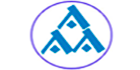 ЧТПУП «Технический дозор»Минск, пр. Независимости, 93, под. 5, оф. 1+375 (17) 280-25-16, +375 (44) 709-39-66,+375 (29) 398-25-16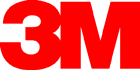 ООО «Триовист»Минск, ул. Ольшевского, 22, 6 этаж, офис 610+375 (17) 20-21-021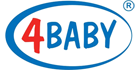 ООО «Бэби Дрим»Минск, п. Ждановичи, ул. Школьная, 11+375(29) 337-34-21; +375 (29) 273-25-93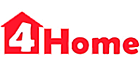 ЗАО «Патио»Минск, ул. Харьковская, 76+375 (17) 256-64-37, +375 (17) 256-19-58,+375 (44) 55-33-540, +375 (29) 684-21-35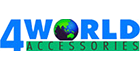 ООО «Джет Сервис»Минск, ул. Кнорина, 6б+ 375 (17) 237-01-81, +375 (17) 280-10-24,факс + 375 (17) 280-14-61,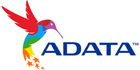 ЧУП «Сервис 911»Минск, пр-т Независимости, д.155, корп.1, 2 этаж, офис 51+375 (44) 790-19-11, +375 (29) 781-19-11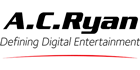 ООО «Атом Плюс»Минск, ул. Захарова 24 оф 1П+375 (17) 285-27-24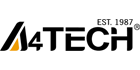 ООО «Джет Сервис»Минск, ул. Кнорина, 6б+ 375 (17) 237-01-81, +375 (17) 280-10-24,факс + 375 (17) 280-14-61,AbsoluteAbsoluteAbsoluteООО «Топ Саунд»Минск, ул. Сырокомли, д. 7, павильон 107+375 (29) 659-06-31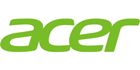 ООО «Компьютербай Сервис»для физических лицМинск, пр. Машерова 11, офис 104+375 (17) 284-34-76, +375 (17) 284-71-08,+375 (29) 277-00-00, +375 (29) 281-00-00,+375 (29) 324-00-00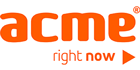 ЧУП «Сервис 911»Минск, пр-т Независимости, д.155, корп.1, 2 этаж, офис 51+375 (44) 790-19-11, +375 (29) 781-19-11ЧСУП «Ремсервис Хайтек»Минск, ул. В.Хоружей 3, пом. 14+375 (17) 284-50-69, +375 (29) 703-55-10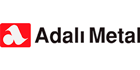 ООО «Протект-Инвест»Минск, ул.П.Глебки,11+375 (17) 255-35-00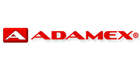 СООО «ТПГ Вест Ост Юнион»Минск, Минский р-н, Луговослободской с/с, 1, ДЛЦ+375 (17) 500-22-00, +375 (17) 500-22-01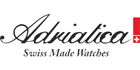 ЧТУП «ЗАЛАНТ»Минск, ул. Максима Танка 4+375 (17) 203-00-85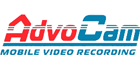 ЧУП «Service.by»Минск, ул. П. Бровки, 17-101+375 (17) 284-02-03, +375 (44) 764-02-03,+375 (29) 876-87-78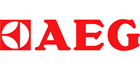 СЦ «Летта»Минск, ул. Маяковского, д. 14а+375 (17) 223-92-91, +375 (17) 223-92-92,+375 (17) 223-92-93, +375 (17) 696-92-94,+375 (17) 223-92-95,+375 (17) 223-92-90 заказ акссесуаровОДО «ЦБТСервис»Минск, ул. Я. Коласа, д. 52+375 (29) 662-66-71, +375 (17) 262-66-71,+375 (17) 262-95-50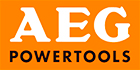 ООО «ТехноЗу»Минск, ул. Притыцкого, 62/5, цокольный этаж+375 (17) 363-95-71,+375 (29) 762-96-29; +375 (29) 362-96-29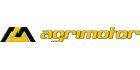 ООО «Ремонт инструмента»техника ЕСО (кроме бензиновых моделей)Минск, ул. Смоленская, 31+375 (17) 290-90-90, +375 (29) 325-85-38,+375 (29) 855-90-90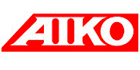 ООО «Магна»Минск, ул. Аэродромная, 2А+375 (17) 222-51-40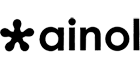 ООО «СТАТЭКС»Минск, ул. Лобанка, д.14, первый этаж+375 (29) 850-53-49, +375 (25) 945-36-52,+375 (29) 397-54-62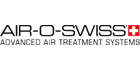 СЦ «Летта»Минск, ул. Маяковского, д. 14а+375 (17) 223-92-91, +375 (17) 223-92-92,+375 (17) 223-92-93, +375 (17) 696-92-94,+375 (17) 223-92-95,+375 (17) 223-92-90 заказ акссесуаров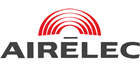 ЗАО «Айронтел»Минск, ул. Левкова, 26+375 (17) 200-00-67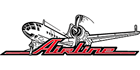 ЧП «Качественные АвтоТовары»Только для юридических лицМинск, ул. Ваупшасова 10, оф. 241, 4 этаж+375 (44) 757-70-00, +375 (17) 394-88-88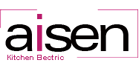 ЧТУП «Арон-М»Минск, ул. Дунина-Марцинкевича, 11, пав. 3+375 (17) 288-16-76, + 375 (17) 202-15-25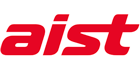 CЗАО «Мотовело»Минск, пр. Партизанский, 8+375 (44) 713-44-01, +375 (33) 636-43-07,+375 (17) 298-14-52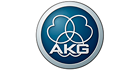 ЧУП «Дримлайн»Минск, ул. Кальварийская, 1-005+375 (17) 222-48-12, +375 (17) 306-39-99,+375 (17) 306-49-99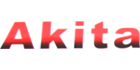 ООО СП «Сканлинк»Минск, 4 пер.Монтажников, д.5/2+375 (29) 149-08-88ООО «БЕЛТРИМ»Минск, ул. Семенова, д. 35 (территория Автокомбината №2)+375 (29) 925-55-59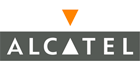 ЧУП «Сервис 911»Минск, пр-т Независимости, д.155, корп.1, 2 этаж, офис 51+375 (44) 790-19-11, +375 (29) 781-19-11ЧСУП «Ремсервис Хайтек»Минск, ул. В.Хоружей 3, пом. 14+375 (17) 284-50-69, +375 (29) 703-55-10ЧУП «Ремзона»Минск, ул. Карла Маркса, 10, ком. 15+375 (17) 328-60-71СООО «Кенфордбел»Prestigio и Samsung только телефоныМинск, ул. Толбухина, 2, левое крыло, кабинет 1313+375 (17) 334-09-09, +375 (29) 334-09-09,+375 (33) 300-09-09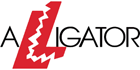 ООО «Садвин»Минск, ул. Сырокомли, 7, пом. 202+375 (29) 399-99-59, +375 (29) 649-21-49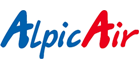 СЦ «Летта»Минск, ул. Маяковского, д. 14а+375 (17) 223-92-91, +375 (17) 223-92-92,+375 (17) 223-92-93, +375 (17) 696-92-94,+375 (17) 223-92-95,+375 (17) 223-92-90 заказ акссесуаров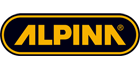 ОДО «Агропарк-М»Минск, ул. Орловская, 58 А+375 (17) 233-88-68, +375 (29) 694-05-43,+375 (29) 162-42-48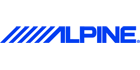 ЧУП «Сервис 911»Минск, пр-т Независимости, д.155, корп.1, 2 этаж, офис 51+375 (44) 790-19-11, +375 (29) 781-19-11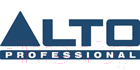 ООО «Аудио Бразерс»Минск, ул.Кульман, дом № 3, пом.100Б+375 (29) 777-20-07, +375 (44) 775-50-07,+375 (17) 387-00-95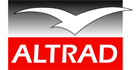 AltradМинск, ул. Стебенева, 16, к.21+375 (29) 610-22-22, +375 (17) 201-98-44,+375 (17) 201-98-55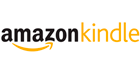 ООО «Триовист»Минск, ул. Ольшевского, 22, 6 этаж, офис 610+375 (17) 20-21-021AnkrasAnkrasAnkrasООО «Триовист»Минск, ул. Ольшевского, 22, 6 этаж, офис 610+375 (17) 20-21-021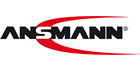 ООО «Триовист»Минск, ул. Ольшевского, 22, 6 этаж, офис 610+375 (17) 20-21-021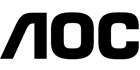 ЧУП «Service.by»Минск, ул. П. Бровки, 17-101+375 (17) 284-02-03, +375 (44) 764-02-03,+375 (29) 876-87-78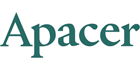 ОДО «Ресурс-плюс»Минск, ул. Жилуновича, 11, 100+375 (17) 296-03-03, +375 (17) 296-22-02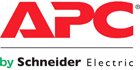 ЗАО «Связка технологий»Минск, 1-ый Твердый пер., 5, офис 113 А+ 375 (17) 210-00-46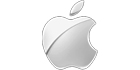 ЧУП «Service.by»Минск, ул. П. Бровки, 17-101+375 (17) 284-02-03, +375 (44) 764-02-03,+375 (29) 876-87-78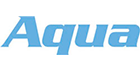 ООО «Триовист»Минск, ул. Ольшевского, 22, 6 этаж, офис 610+375 (17) 20-21-021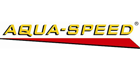 ООО «Триовист»Минск, ул. Ольшевского, 22, 6 этаж, офис 610+375 (17) 20-21-021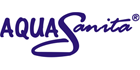 ООО «СантехБел»Минск, ул. Лынькова, 123 б+375 (29) 637-50-00, +375 (17) 205-84-14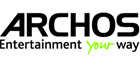 ИПУП «ИЦТ Сервиса»для юридических лицМинск, ул. Одесская 16, помещ. 3N+ 375 (44) 188-30-87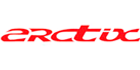 СООО «Спортиум»Минск, ул.Украинская 5, офис 1+375 (17) 299-72-11, +375 (17) 243-27-36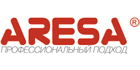 ОДО «Ресурс-плюс»Минск, ул. Жилуновича, 11, 100+375 (17) 296-03-03, +375 (17) 296-22-02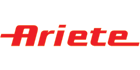 ОДО «Ресурс-плюс»Минск, ул. Жилуновича, 11, 100+375 (17) 296-03-03, +375 (17) 296-22-02ЗАО «ЦТИ»Минск, ул. Короля, д. 26+375 (17) 210-56-78, +375 (17) 306-54-04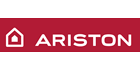 ООО «Теплоспецмонтаж»обслуживание водонагревателей AristonМинск, Минская обл, п. Колодищи, ул. Минская, 5, оф. 101м+375 (17) 508-19-62, +375 (29) 675-98-67,+375 (29) 175-98-67ООО «АР ИНКРОН»Минск, пер. Домашевский, 9-508+375 (17) 205-06-48, +375 (17) 251-20-77УП «БытИмпортТехника»Минск, ул. Куприянова, 1+375 (17) 213-56-56«НаланСервис»Ремонт только газового оборудованияМинск, ул. Притыцкого, 39, оф. 4Н+375 (17) 376-86-66, +375 (17) 312-12-65,+375 (29) 122-00-31, +375 (29) 253-00-28ЦентрГазСервисобслуживание водонагревателей AristonМинск, ул. Стариновская, 2, оф. 168+375 (17) 267-94-72, +375 (44) 496-19-98ЗАО «Патио»Минск, ул. Харьковская, 76+375 (17) 256-64-37, +375 (17) 256-19-58,+375 (44) 55-33-540, +375 (29) 684-21-35ОДО «ЦБТСервис»Минск, ул. Я. Коласа, д. 52+375 (29) 662-66-71, +375 (17) 262-66-71,+375 (17) 262-95-50ООО «Евротерм»обслуживание водонагревателей AristonМинск, ул.Некрасова, 114-25+375 (17) 288-00-34, +375 (29) 684-21-35,7-104 (короткий номер VELCOM, МТС)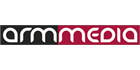 ООО «ПринтЛюкс»Минск, Логойский тракт, д. 22А, пом. 2+375 (17) 287-69-50, +375 (17) 281-36-76ArmarioArmarioArmarioСЦ «Летта»Минск, ул. Маяковского, д. 14а+375 (17) 223-92-91, +375 (17) 223-92-92,+375 (17) 223-92-93, +375 (17) 696-92-94,+375 (17) 223-92-95,+375 (17) 223-92-90 заказ акссесуаров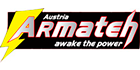 ОДО «Азариус»СЦ обслуживает технику производителей First и Vesta, модели которых начинаются на FA, VA, FFМинск, пр. Пушкина, д. 50, к.1а+375 (17) 256-94-54, +375 (17) 204-30-55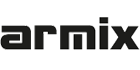 СЦ «Armix»Минск, ул. Скрыганова, 4а+375 (29) 126-69-55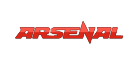 ЧТУП «Кофеман»Минск, ул Тимирязева, 123/2+375 (29) 126-94-02, +375 (17) 273-76-11ЧУП «Ведуус-сервис»кроме Prestigio MultiphoneМинск, ул. Богдановича, 78+375 (17) 331-38-35, +375 (29) 310-00-00,+375 (33) 310-00-00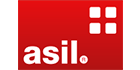 ООО «Триовист»Минск, ул. Ольшевского, 22, 6 этаж, офис 610+375 (17) 20-21-021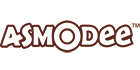 ООО «Триовист»Минск, ул. Ольшевского, 22, 6 этаж, офис 610+375 (17) 20-21-021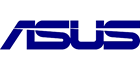 СЦ «Правша» (ООО «CDL-distri»)Минск, пр-т Независимости, 40+375 (29) 133-31-44, +375 (29) 574-77-16,+375 (29) 319-18-75, +375 (29) 856-50-73«Приёмный пункт СЦ VEDUUS»Минск, р-н Лошица, Игуменский тракт, 47+375 (33) 310-00-00, +375 (29) 310-00-00,+375 (17) 331-38-35, +375 (29) 755-85-14,+375 (44) 745-8514ЧУП «Ведуус-сервис»кроме Prestigio MultiphoneМинск, ул. Богдановича, 78+375 (17) 331-38-35, +375 (29) 310-00-00,+375 (33) 310-00-00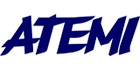 ООО «Триовист»Минск, ул. Ольшевского, 22, 6 этаж, офис 610+375 (17) 20-21-021AthleticAthleticAthleticООО «Триовист»Минск, ул. Ольшевского, 22, 6 этаж, офис 610+375 (17) 20-21-021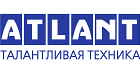 ЧП «Юдилен-холод»Минск, Геологическая, 59, корпус Д, офис 8+375 (17) 380-05-47, +375 (17) 385-14-28ЧУП «ЗИП-ДИВО»Минск, Купревича, 7, офис 377+375 (17) 265-86-75, +375 (29) 755-71-91,+375 (29) 355-86-75ООО «Технохол»Минск, Славинского, 1, корпус 2А, оф. 305В+375 (17) 266-37-67, +375 (17) 266-34-13Гарантийная мастерская «Атлант»Минск, ул. Тимирязева, 15+375 (17) 218-64-40ЗАО «Патио»Минск, ул. Харьковская, 76+375 (17) 256-64-37, +375 (17) 256-19-58,+375 (44) 55-33-540, +375 (29) 684-21-35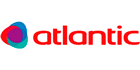 ООО «Триовист»Минск, ул. Ольшевского, 22, 6 этаж, офис 610+375 (17) 20-21-021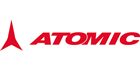 ОДО «Ресурс-плюс»Минск, ул. Жилуновича, 11, 100+375 (17) 296-03-03, +375 (17) 296-22-02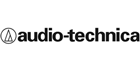 ЧУП «Дримлайн»Минск, ул. Кальварийская, 1-005+375 (17) 222-48-12, +375 (17) 306-39-99,+375 (17) 306-49-99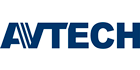 ООО «ЕАС - профессионал»Минск, 3-ий пер. Монтажников, д.3-15, офис. 18, комн. 47, 49+375 (17) 259-25-59, +375 (17) 380-03-12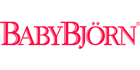 ООО «Триовист»Минск, ул. Ольшевского, 22, 6 этаж, офис 610+375 (17) 20-21-021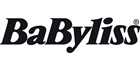 СЦ «Летта»Минск, ул. Маяковского, д. 14а+375 (17) 223-92-91, +375 (17) 223-92-92,+375 (17) 223-92-93, +375 (17) 696-92-94,+375 (17) 223-92-95,+375 (17) 223-92-90 заказ акссесуаров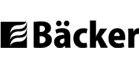 ООО «Техномаркет»Минск, пер.Калинина, 16, 1 этаж+375 (17) 280-53-09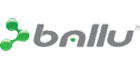 СЦ «Летта»Минск, ул. Маяковского, д. 14а+375 (17) 223-92-91, +375 (17) 223-92-92,+375 (17) 223-92-93, +375 (17) 696-92-94,+375 (17) 223-92-95,+375 (17) 223-92-90 заказ акссесуаров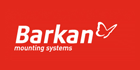 ООО «ПринтЛюкс»Минск, Логойский тракт, д. 22А, пом. 2+375 (17) 287-69-50, +375 (17) 281-36-76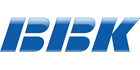 УП «Мегоплант»Минск, пр. Пушкина, д. 50, к.1а+375 (17) 256-94-54СЦ «Летта»Минск, ул. Маяковского, д. 14а+375 (17) 223-92-91, +375 (17) 223-92-92,+375 (17) 223-92-93, +375 (17) 696-92-94,+375 (17) 223-92-95,+375 (17) 223-92-90 заказ акссесуаров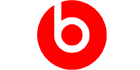 CafeConnectМинск, ул. Немига, д. 12, 2 этаж+375 (29) 603-35-13, +375 (17) 289-11-12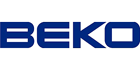 СЦ «Летта»Минск, ул. Маяковского, д. 14а+375 (17) 223-92-91, +375 (17) 223-92-92,+375 (17) 223-92-93, +375 (17) 696-92-94,+375 (17) 223-92-95,+375 (17) 223-92-90 заказ акссесуаров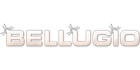 ООО «Триовист»Минск, ул. Ольшевского, 22, 6 этаж, офис 610+375 (17) 20-21-021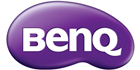 ООО «Профисерв»Минск, ул. Одинцова, 20-5+375 (17) 237-71-11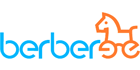 ООО «Бэби Дрим»Минск, п. Ждановичи, ул. Школьная, 11+375(29) 337-34-21; +375 (29) 273-25-93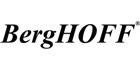 ООО «БелБергхофф»Минск, ул. Илимская, 58-401+375 (17) 328-47-02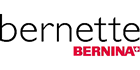 ООО «Юлакс-М»Минск, пер. Ковалевской, 57-8+375 (29) 652-68-64, +375 (29) 575-50-50ЧТУП «МШМ-Запад»Минск, пер. Толстого, 12-1+375 (17) 200-17-35, +375 (17) 205-46-24,+375 (44) 775-40-55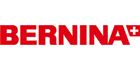 ООО «Юлакс-М»Минск, пер. Ковалевской, 57-8+375 (29) 652-68-64, +375 (29) 575-50-50ЧТУП «МШМ-Запад»Минск, пер. Толстого, 12-1+375 (17) 200-17-35, +375 (17) 205-46-24,+375 (44) 775-40-55ООО «СЬЮТРЕЙД»Минск, Шамякина 9, офис 3Н+375 (17) 314-30-78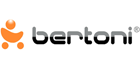 ООО «Балкан Финанс»Минск, пос. Колодищи, ул. Короткая, д. 8, ком. 14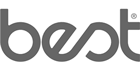 ООО «Гравитех»Минск, ул. Славинского, 1/2а-102+375 (17) 263-48-32, +375 (17) 265-09-77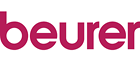 ООО «Итрин»Минск, ул. Калиновского, 40/3+375 (17) 268-81-30, +375 (29) 973-46-10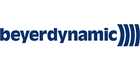 ООО «Аудио Бразерс»Минск, ул.Кульман, дом № 3, пом.100Б+375 (29) 777-20-07, +375 (44) 775-50-07,+375 (17) 387-00-95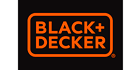 УП «18»Минск, ул. Волгоградская, д. 13, к. 8+375 (29) 610-29-70, +375 (17) 280-77-81,+375 (17) 280-76-93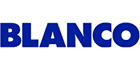 ООО «Жемчужина кухни»обслуживание сантехники TekaМинск, ул. Зм. Бядули, 3-7+375 (17) 290-91-10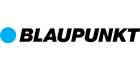 ЧУП «Сервис 911»Минск, пр-т Независимости, д.155, корп.1, 2 этаж, офис 51+375 (44) 790-19-11, +375 (29) 781-19-11ЧУП «Service.by»Минск, ул. П. Бровки, 17-101+375 (17) 284-02-03, +375 (44) 764-02-03,+375 (29) 876-87-78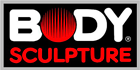 СООО «Спортиум»Минск, ул.Украинская 5, офис 1+375 (17) 299-72-11, +375 (17) 243-27-36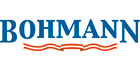 ООО «Триовист»Минск, ул. Ольшевского, 22, 6 этаж, офис 610+375 (17) 20-21-021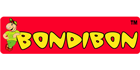 ООО «Триовист»Минск, ул. Ольшевского, 22, 6 этаж, офис 610+375 (17) 20-21-021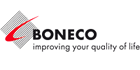 СЦ «Летта»Минск, ул. Маяковского, д. 14а+375 (17) 223-92-91, +375 (17) 223-92-92,+375 (17) 223-92-93, +375 (17) 696-92-94,+375 (17) 223-92-95,+375 (17) 223-92-90 заказ акссесуаров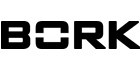 ПремиТехСервисМинск, ул. Корженевского, д. 10, корп. 3+375 (29) 751-000-4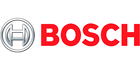 ЧП «ЛайдерСервис»Минск, ул. Ташкентская, 7+375 (17) 345-45-88, +375 (17)340-36-67,+375 (17) 340-34-37ООО «Роберт Бош»Электроинструменты BoschМинск, ул. Тимирязева, 65А, оф. 02+375 (17) 254-78-71, +375 (17) 254-79-15,+375 (17) 254-79-16ЗАО «Патио»Минск, ул. Харьковская, 76+375 (17) 256-64-37, +375 (17) 256-19-58,+375 (44) 55-33-540, +375 (29) 684-21-35ОДО «ЦБТСервис»Минск, ул. Я. Коласа, д. 52+375 (29) 662-66-71, +375 (17) 262-66-71,+375 (17) 262-95-50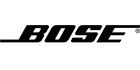 ООО «АВПРО»Минск, пр. Победителей, д. 57, офис 16+375 (17) 306-29-28, +375 (29) 330-11-85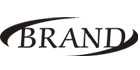 СЦ «Летта»Минск, ул. Маяковского, д. 14а+375 (17) 223-92-91, +375 (17) 223-92-92,+375 (17) 223-92-93, +375 (17) 696-92-94,+375 (17) 223-92-95,+375 (17) 223-92-90 заказ акссесуаров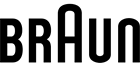 ОДО «Ресурс-плюс»Минск, ул. Жилуновича, 11, 100+375 (17) 296-03-03, +375 (17) 296-22-02ООО «Катрикс»Минск, ул. Чернышевского, 10а-115+375 (29) 685-69-24, +375 (17) 285-69-22,+375 (17) 280-35-98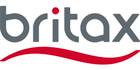 ООО «Триовист»Минск, ул. Ольшевского, 22, 6 этаж, офис 610+375 (17) 20-21-021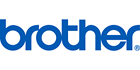 ООО «Астероид-Инвест»Минск, ул. Ольшевского, 1Б, пом. 2Н+375 (17) 390-02-97, +375 (44) 779-81-00ООО «СЬЮТРЕЙД»Минск, Шамякина 9, офис 3Н+375 (17) 314-30-78BulrosBulrosBulrosЧПТУП «РадикальСервис»Минск, ул. Алибегова, 14H, пом.5+375 (33) 378-38-59, +375 (17) 399-34-70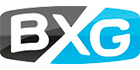 ЧПТУП «РадикальСервис»Минск, ул. Алибегова, 14H, пом.5+375 (33) 378-38-59, +375 (17) 399-34-70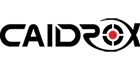 ЧП «УМПЭЛ»Минск, ул. Мирошниченко, 55+ 375 (29) 924-89-49, + 375 (17) 253-89-49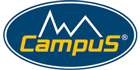 ООО «Триовист»Минск, ул. Ольшевского, 22, 6 этаж, офис 610+375 (17) 20-21-021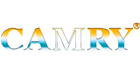 ЧСУП «АдимаксСервис»Минск, ул. Тимирязева, 65Б+375 (17) 254-79-94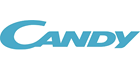 СЦ «Летта»Минск, ул. Маяковского, д. 14а+375 (17) 223-92-91, +375 (17) 223-92-92,+375 (17) 223-92-93, +375 (17) 696-92-94,+375 (17) 223-92-95,+375 (17) 223-92-90 заказ акссесуаровООО «Вятка-сервис»Минск, ул. Свердлова, 24+375 (17) 226-88-73, +375 (17) 203-72-39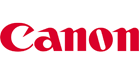 «Магия Фото»Фото и видеотехника CanonМинск, ул. Гикало, 1+375 (17) 284-42-00, +375 (17) 239-97-20,+375 (17) 239-97-46ЧП «CDL-Сервис»Минск, ул. Кнорина, 50/а+375 (17) 287-98-59, +375 (17) 287-98-72,+375 (17) 385-25-48ООО «Канцелярские машины»МФУ и принтеры CanonМинск, ул. Минина, 21/А, к.2, офис 20+375 (17) 216-21-83ЧУП «Солнечные узоры»обслуживают МФУ и принтеры, фото- и видеотехнику CanonМинск, ул. Освобождения, 7+375 (17) 306-03-03, +375 (17) 306-03-06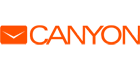 ЧУП «Сервис 911»Минск, пр-т Независимости, д.155, корп.1, 2 этаж, офис 51+375 (44) 790-19-11, +375 (29) 781-19-11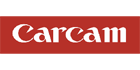 СЦ «SeeMax»Минск, ул. Громова, 14-239+375 (17) 271-86-20, +375 (29) 368-36-83,+375 (29) 568-36-83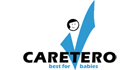 ИП Юшкевич Д. Е.Минск, д. Зацень, пер. Луговой, 1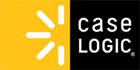 ООО «Триовист»Минск, ул. Ольшевского, 22, 6 этаж, офис 610+375 (17) 20-21-021CassidaCassidaCassidaЧПТУП «РадикальСервис»Минск, ул. Алибегова, 14H, пом.5+375 (33) 378-38-59, +375 (17) 399-34-70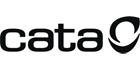 ИП Свентуховская Ж.А.Минск, ул. Одинцова, д. 71/2, 123+375 (17) 202-15-25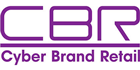 ООО «Триовист»Минск, ул. Ольшевского, 22, 6 этаж, офис 610+375 (17) 20-21-021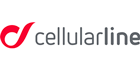 ООО «Триовист»Минск, ул. Ольшевского, 22, 6 этаж, офис 610+375 (17) 20-21-021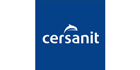 ООО «Терранова»Минск, ул. Якуба Коласа, 69+375 (44) 561-90-27, +375 (33) 393-93-56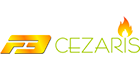 ЧУП «ЗИП-ДИВО»Минск, Купревича, 7, офис 377+375 (17) 265-86-75, +375 (29) 755-71-91,+375 (29) 355-86-75«Минскоблгаз»обслуживают газовое оборудованиеМинск, ул. Гурского, 9+375 (17) 251-51-11УП «Белрембытэлектро»Минск, ул. Чкалова, 30+375 (29) 648-30-70, +375 (17) 207-80-82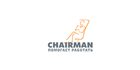 ЧТУП «Юрате-Офис Плюс»Минск, ул.Тимирязева, 65А, офис 506+375 (17) 254-40-45, +375 (29) 636-50-61ChericoleChericoleChericoleООО «Триовист»Минск, ул. Ольшевского, 22, 6 этаж, офис 610+375 (17) 20-21-021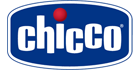 ООО «Глория-ТСЦ»Минск, ул. Кульман, 5-220+375 (17) 331-07-91,+375 (17) 292-49-93 факс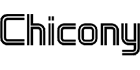 ИПУП «ИЦТ Сервиса»для юридических лицМинск, ул. Одесская 16, помещ. 3N+ 375 (44) 188-30-87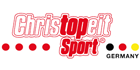 ООО «Триовист»Минск, ул. Ольшевского, 22, 6 этаж, офис 610+375 (17) 20-21-021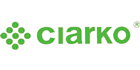 ИП Свентуховская Ж.А.Минск, ул. Одинцова, д. 71/2, 123+375 (17) 202-15-25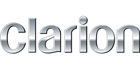 ООО «Топ Саунд»Минск, ул. Сырокомли, д. 7, павильон 107+375 (29) 659-06-31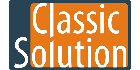 ООО «ПринтЛюкс»Минск, Логойский тракт, д. 22А, пом. 2+375 (17) 287-69-50, +375 (17) 281-36-76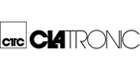 УП «Мегоплант»Минск, пр. Пушкина, д. 50, к.1а+375 (17) 256-94-54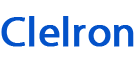 ООО «ТрайдексБелПлюс»Минск, Минский район, Новодворский с/с 33-1, район д.Большое Стиклево, административно складской корпус АСА, 3 этаж, офис 64+375 (17) 362-76-81, +375 (17) 362-76-83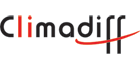 ОДО «ЦБТСервис»Минск, ул. Я. Коласа, д. 52+375 (29) 662-66-71, +375 (17) 262-66-71,+375 (17) 262-95-50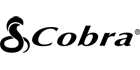 ЧП «УМПЭЛ»Минск, ул. Мирошниченко, 55+ 375 (29) 924-89-49, + 375 (17) 253-89-49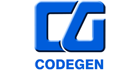 ООО «Триовист»Минск, ул. Ольшевского, 22, 6 этаж, офис 610+375 (17) 20-21-021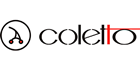 ИП Иванов И.Д.Минск, ул.Плеханова 32-2-63+375 (29) 569-90-09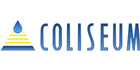 ООО «Летний дождь»Минск, аг. Колодищи, ул. Промышленная, д.14А, к. 16+375 (29) 321-11-11, +375 (17) 287-56-09ContinentContinentContinentООО «Триовист»Минск, ул. Ольшевского, 22, 6 этаж, офис 610+375 (17) 20-21-021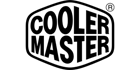 ООО «Компьютербай»Минск, ул. Раковская, 12+375 (29) 304-44-44, +375 (33) 666-66-66CosmicCosmicCosmicООО «Триовист»Минск, ул. Ольшевского, 22, 6 этаж, офис 610+375 (17) 20-21-021CosmodromeCosmodromeCosmodromeООО «Триовист»Минск, ул. Ольшевского, 22, 6 этаж, офис 610+375 (17) 20-21-021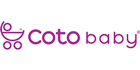 ИП Иванов И.Д.Минск, ул.Плеханова 32-2-63+375 (29) 569-90-09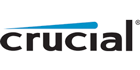 ООО «Триовист»Минск, ул. Ольшевского, 22, 6 этаж, офис 610+375 (17) 20-21-021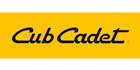 ООО «Акватехнологии»Минск, ул. Долгобродская, д. 14, пом. 13+375 (17) 266-93-78, +375 (17) 266-93-70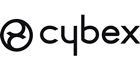 ООО «Триовист»Минск, ул. Ольшевского, 22, 6 этаж, офис 610+375 (17) 20-21-021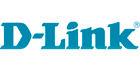 «D-Link Сервис»Минск, пр-т Независимости, 169- 906+375 (17) 218-13-65, +375 (17) 218-13-62D-SparrowD-SparrowD-SparrowЧП «CDL-Сервис»Минск, ул. Кнорина, 50/а+375 (17) 287-98-59, +375 (17) 287-98-72,+375 (17) 385-25-48DachDachDachЧТУП «ОптАэроСервис»Минск, агрогородок Колодищи, ул. Молокович, д. 1+375 (17) 508-04-80, +375 (29) 633-14-84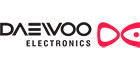 ОДО «БРСЦ Аспирс»мелкая бытовая техника PhilipsМинск, пр-т Независимости, д. 123, к. 3+375 (17) 267-98-51, +375 (17) 267-79-32ОДО «ЦБТСервис»Минск, ул. Я. Коласа, д. 52+375 (29) 662-66-71, +375 (17) 262-66-71,+375 (17) 262-95-50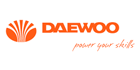 ООО «ТехноЗу»Минск, ул. Притыцкого, 62/5, цокольный этаж+375 (17) 363-95-71,+375 (29) 762-96-29; +375 (29) 362-96-29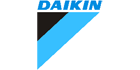 ЗАО «Холодон»Минск, пр.Партизанский, д. 168а, пом.5+375 (17) 309-18-18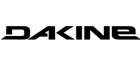 ООО «Спорт Технолоджи»Минск, ул. Мележа, 5/2, офис 501+375 (17) 385-23-95Dastish FantastishDastish FantastishDastish FantastishООО «Триовист»Минск, ул. Ольшевского, 22, 6 этаж, офис 610+375 (17) 20-21-021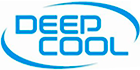 ИПУП «ИЦТ Сервиса»для юридических лицМинск, ул. Одесская 16, помещ. 3N+ 375 (44) 188-30-87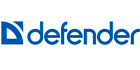 ООО «Никита Плюс»Минск, 2-й Велосипедный пер., 30, офис 603+375 (17) 214-56-00ОДО «Беллайн Технолоджис»Минск, ул. Севастопольская, 56+375 (17) 385-20-92, +375 (29) 689-34-91,+375 (29) 765-26-49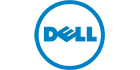 «Приёмный пункт СЦ VEDUUS»Минск, р-н Лошица, Игуменский тракт, 47+375 (33) 310-00-00, +375 (29) 310-00-00,+375 (17) 331-38-35, +375 (29) 755-85-14,+375 (44) 745-8514Приёмный пункт ООО «Профисерв»Минск, ул. Белорусская, 5+375 (212) 36-09-53, +375 (29) 710-25-14ЧУП «Ведуус-сервис»кроме Prestigio MultiphoneМинск, ул. Богдановича, 78+375 (17) 331-38-35, +375 (29) 310-00-00,+375 (33) 310-00-00ИП «Байпринт Сервис»Минск, ул. В. Хоружей, 42+375 (17) 288-99-09, +375 (17) 289-50-48,+375 (17) 288-92-63, +375 (29) 312-64-85ООО «Профисерв»Минск, ул. Одинцова, 20-5+375 (17) 237-71-11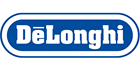 ОДО «Ресурс-плюс»Минск, ул. Жилуновича, 11, 100+375 (17) 296-03-03, +375 (17) 296-22-02DeppaDeppaDeppaООО «Смарт Телеком»Минск, ул. Володько 24 а+375 (17) 213-15-82, +375 (33) 330-99-99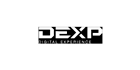 Сервисный центр RSSМинск, пр-т Дзержинского, д. 11, офис 734+375 (17) 366-98-88ООО «Велестехно»Минск, пр-т Независимости д. 49 Б, пом. 1-Н (жилой дом, отдельный вход со стороны парковки/гаражей)+375 (44) 775-17-51, +375 (33) 333-23-23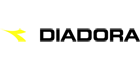 ЧТУП «СоулФит»Минск, ул. Томская, 65/2, к.45+375 (29) 776-87-13, +375 (44) 776-87-33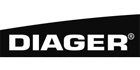 ООО «Ремонт инструмента»техника ЕСО (кроме бензиновых моделей)Минск, ул. Смоленская, 31+375 (17) 290-90-90, +375 (29) 325-85-38,+375 (29) 855-90-90DigiOnDigiOnDigiOnЗАО «Патио»Минск, ул. Харьковская, 76+375 (17) 256-64-37, +375 (17) 256-19-58,+375 (44) 55-33-540, +375 (29) 684-21-35DigitusDigitusDigitusООО «Джет Сервис»Минск, ул. Кнорина, 6б+ 375 (17) 237-01-81, +375 (17) 280-10-24,факс + 375 (17) 280-14-61,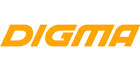 ООО «Джет Сервис»Минск, ул. Кнорина, 6б+ 375 (17) 237-01-81, +375 (17) 280-10-24,факс + 375 (17) 280-14-61,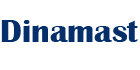 ООО «Динамаст»Минск, ул. Сухаревская, 16-3+375 (29) 604-71-31Do BestDo BestDo BestЧТУП «Азия Инвест»Сервисный центр производителей товаров для отдыха на природе (только гарантийное обслуживание)Минск, ул. Тимирязева, 65Б, оф.810+375 (44) 779-66-24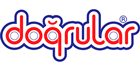 ООО «Триовист»Минск, ул. Ольшевского, 22, 6 этаж, офис 610+375 (17) 20-21-021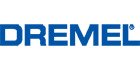 ООО «Роберт Бош»Электроинструменты BoschМинск, ул. Тимирязева, 65А, оф. 02+375 (17) 254-78-71, +375 (17) 254-79-15,+375 (17) 254-79-16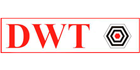 ОДО «Сервис ДВТ»Минск, ул.К.Либкнехта, 68-23+375 (17) 213-52-60, +375 (17) 222-43-56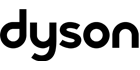 СЦ «Летта»Минск, ул. Маяковского, д. 14а+375 (17) 223-92-91, +375 (17) 223-92-92,+375 (17) 223-92-93, +375 (17) 696-92-94,+375 (17) 223-92-95,+375 (17) 223-92-90 заказ акссесуаровEa2Ea2Ea2ОДО «Клаттон»Минск, ул. Карла Либкнехта, д. 54+375 (29) 688-55-22, +375 (33) 688-55-22,+375 (25) 688-55-22, +375 (17) 207-22-07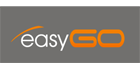 ООО «Бэби Дрим»Минск, п. Ждановичи, ул. Школьная, 11+375(29) 337-34-21; +375 (29) 273-25-93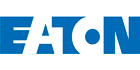 СООО «НВАконтакт»Минск, ул. Монтажников, 9+375 (17) 254-04-27, +375 (17) 393-26-13 (12)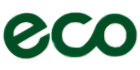 ООО «Ремонт инструмента»крупногабаритная техника, техника ЕСО (только с бензиновым двигателем)Минск, ремонтно-механические мастерские, район д. Большое Стиклево, Минский р-н+375 (17) 345-50-63, +375 (29) 601-20-01ООО «Ремонт инструмента»техника ЕСО (кроме бензиновых моделей)Минск, ул. Смоленская, 31+375 (17) 290-90-90, +375 (29) 325-85-38,+375 (29) 855-90-90EcotecEcotecEcotecООО «Триовист»Минск, ул. Ольшевского, 22, 6 этаж, офис 610+375 (17) 20-21-021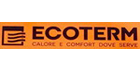 ООО «Ремонт инструмента»техника ЕСО (кроме бензиновых моделей)Минск, ул. Смоленская, 31+375 (17) 290-90-90, +375 (29) 325-85-38,+375 (29) 855-90-90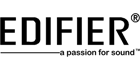 ЧТПУ «МобиЛАБ»Минск, пр. Независимости, д. 46 Б, пом. 1-Н+375 (29) 136-66-69, +375 (29) 272-22-21,+375 (25) 772-22-21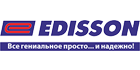 ООО «SPI Multiservice»Минск, пр-т Независимости, д. 78+375 (29) 544-66-88, +375 (44) 544-66-88,+375 (17) 284-09-20, +375 (29) 602-16-84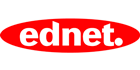 ООО «Триовист»Минск, ул. Ольшевского, 22, 6 этаж, офис 610+375 (17) 20-21-021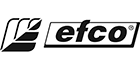 ООО «ТехноЗу»Минск, ул. Притыцкого, 62/5, цокольный этаж+375 (17) 363-95-71,+375 (29) 762-96-29; +375 (29) 362-96-29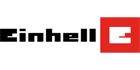 ООО «SPI Multiservice»Минск, пр-т Независимости, д. 78+375 (29) 544-66-88, +375 (44) 544-66-88,+375 (17) 284-09-20, +375 (29) 602-16-84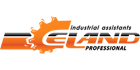 ООО «SPI Multiservice»Минск, пр-т Независимости, д. 78+375 (29) 544-66-88, +375 (44) 544-66-88,+375 (17) 284-09-20, +375 (29) 602-16-84«GRAND Service»обслуживают бензиновую продукцию ELANDМинск, ул. Малый Тростенец, 74А+375 (33) 630-29-30, +375 (29) 164-56-22«GRAND Service»обслуживают НЕ бензиновый ELANDМинск, ул.Кольцевая, 2+ 375 (29) 770-92-15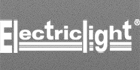 ООО «Триовист»Минск, ул. Ольшевского, 22, 6 этаж, офис 610+375 (17) 20-21-021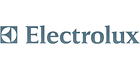 СЦ «Летта»Минск, ул. Маяковского, д. 14а+375 (17) 223-92-91, +375 (17) 223-92-92,+375 (17) 223-92-93, +375 (17) 696-92-94,+375 (17) 223-92-95,+375 (17) 223-92-90 заказ акссесуаровОДО «ЦБТСервис»Минск, ул. Я. Коласа, д. 52+375 (29) 662-66-71, +375 (17) 262-66-71,+375 (17) 262-95-50ElementElementElementООО СП «Сканлинк»Минск, пер. Козлова, 9+375 (17) 245-08-88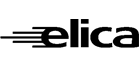 ООО «Домотехника»Минск, пр-т Дзержинского, 69/2+375 (17) 277-04-93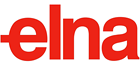 ООО «Юлакс-М»Минск, пер. Ковалевской, 57-8+375 (29) 652-68-64, +375 (29) 575-50-50ЧТУП «МШМ-Запад»Минск, пер. Толстого, 12-1+375 (17) 200-17-35, +375 (17) 205-46-24,+375 (44) 775-40-55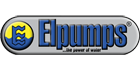 ООО «Акватехнологии»Минск, ул. Долгобродская, д. 14, пом. 13+375 (17) 266-93-78, +375 (17) 266-93-70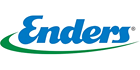 ЧУП «Элмора-М»Минск, ул. Есенина, 30-3+375 (29) 651-14-29, +375 (29) 670-52-14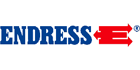 ООО «Ремонт инструмента»техника ЕСО (кроме бензиновых моделей)Минск, ул. Смоленская, 31+375 (17) 290-90-90, +375 (29) 325-85-38,+375 (29) 855-90-90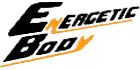 ЧУП «Техноспэйс»Минск, ул. К. Чорного, 5А, офис 23+375 (44) 472-18-11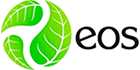 ООО «Триовист»Минск, ул. Ольшевского, 22, 6 этаж, офис 610+375 (17) 20-21-021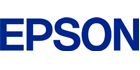 ООО «ПринтЛюкс»Минск, Логойский тракт, д. 22А, пом. 2+375 (17) 287-69-50, +375 (17) 281-36-76Сервисный центр RSSМинск, пр-т Дзержинского, д. 11, офис 734+375 (17) 366-98-88Авторизованный сервисный центр «Программа»Минск, ул Сурганова, 24, оф.5+375 (17) 285-66-69, +375 (17) 285-66-64УП «Спринкс»Минск, ул. Некрасова, дом 35, к.2+375 (17) 331-26-88, +375 (17) 331-27-78,+375 (29) 193-30-80, +375 (29) 751-94-66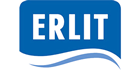 ООО «Вся Сантехника»Минск, ул. Передовая, 6ESETESETESETООО «МОНТ дистрибуция»Минск, ул. Немига, д. 5. Офис 618+375 (17) 3-212-444, +375 (17) 321-21-53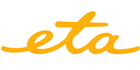 ООО «АР ИНКРОН»Минск, пер. Домашевский, 9-508+375 (17) 205-06-48, +375 (17) 251-20-77ОДО «Азариус»СЦ обслуживает технику производителей First и Vesta, модели которых начинаются на FA, VA, FFМинск, пр. Пушкина, д. 50, к.1а+375 (17) 256-94-54, +375 (17) 204-30-55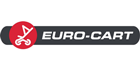 ООО «Бэби Дрим»Минск, п. Ждановичи, ул. Школьная, 11+375(29) 337-34-21; +375 (29) 273-25-93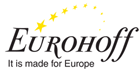 ООО «Белоптон»Минск, ул. Сырокомли, 38+375 (17) 299-11-29, +375 (29) 699-66-11,+375 (33) 661-66-11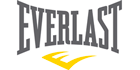 ООО «Триовист»Минск, ул. Ольшевского, 22, 6 этаж, офис 610+375 (17) 20-21-021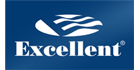 ЧП «РадаБел»Минск, ул. Володько, 24а-306+375 (17) 224-23-76, +375 (29) 124-23-76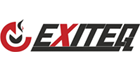 ЧТУП «ОптАэроСервис»Минск, агрогородок Колодищи, ул. Молокович, д. 1+375 (17) 508-04-80, +375 (29) 633-14-84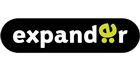 ООО «Бэби Дрим»Минск, п. Ждановичи, ул. Школьная, 11+375(29) 337-34-21; +375 (29) 273-25-93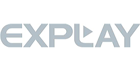 ЧУП «Дримлайн»Минск, ул. Кальварийская, 1-005+375 (17) 222-48-12, +375 (17) 306-39-99,+375 (17) 306-49-99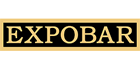 ЧТУП «Кофеман»Минск, ул Тимирязева, 123/2+375 (29) 126-94-02, +375 (17) 273-76-11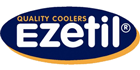 ЧТУП «Мастер-Холод»Минск, пер. С. Ковалевской 54 к.1, оф. 225+375 (17) 282-64-37, +375 (29) 691-94-34,+375 (29) 562-28-20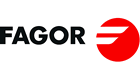 ООО «Катрикс»Минск, ул. Чернышевского, 10а-115+375 (29) 685-69-24, +375 (17) 285-69-22,+375 (17) 280-35-98ОДО «ЦБТСервис»Минск, ул. Я. Коласа, д. 52+375 (29) 662-66-71, +375 (17) 262-66-71,+375 (17) 262-95-50FamilyFamilyFamilyООО «Швейный Мир»Минск, ул. Куйбышева, д.69+375 (17) 284-63-46, +375 (29) 250-33-44,+375 (29) 344-88-00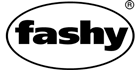 ООО «Триовист»Минск, ул. Ольшевского, 22, 6 этаж, офис 610+375 (17) 20-21-021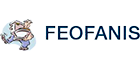 ООО «Триовист»Минск, ул. Ольшевского, 22, 6 этаж, офис 610+375 (17) 20-21-021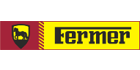 ООО «Ремонт инструмента»техника ЕСО (кроме бензиновых моделей)Минск, ул. Смоленская, 31+375 (17) 290-90-90, +375 (29) 325-85-38,+375 (29) 855-90-90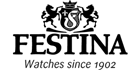 ООО «Новая параллель»Минск, пл.Свободы, д. 2, ком. 11-а+375 (17) 328-57-22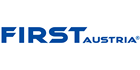 ОДО «Азариус»СЦ обслуживает технику производителей First и Vesta, модели которых начинаются на FA, VA, FFМинск, пр. Пушкина, д. 50, к.1а+375 (17) 256-94-54, +375 (17) 204-30-55СЦ «Летта»Минск, ул. Маяковского, д. 14а+375 (17) 223-92-91, +375 (17) 223-92-92,+375 (17) 223-92-93, +375 (17) 696-92-94,+375 (17) 223-92-95,+375 (17) 223-92-90 заказ акссесуаровЧСУП «АдимаксСервис»Минск, ул. Тимирязева, 65Б+375 (17) 254-79-94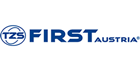 ОДО «Азариус»СЦ обслуживает технику производителей First и Vesta, модели которых начинаются на FA, VA, FFМинск, пр. Пушкина, д. 50, к.1а+375 (17) 256-94-54, +375 (17) 204-30-55СЦ «Летта»Минск, ул. Маяковского, д. 14а+375 (17) 223-92-91, +375 (17) 223-92-92,+375 (17) 223-92-93, +375 (17) 696-92-94,+375 (17) 223-92-95,+375 (17) 223-92-90 заказ акссесуаровЧСУП «АдимаксСервис»Минск, ул. Тимирязева, 65Б+375 (17) 254-79-94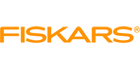 ООО «Ремонт инструмента»техника ЕСО (кроме бензиновых моделей)Минск, ул. Смоленская, 31+375 (17) 290-90-90, +375 (29) 325-85-38,+375 (29) 855-90-90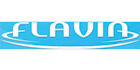 ООО «Жемчужина кухни»Минск, ул. Богдановича, 60+375 (29) 341-04-01, +375 (44) 700-87-40,+375 (17) 288-60-11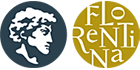 ООО «Триовист»Минск, ул. Ольшевского, 22, 6 этаж, офис 610+375 (17) 20-21-021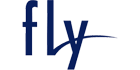 СООО «Кенфордбел»Prestigio и Samsung только телефоныМинск, ул. Толбухина, 2, левое крыло, кабинет 1313+375 (17) 334-09-09, +375 (29) 334-09-09,+375 (33) 300-09-09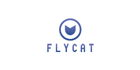 ООО «ИТЦ-М»Минск, ул. Одоевского, 131+375 (17) 259-19-00, +375 (17) 259-19-01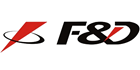 ООО «ИТЦ-М»Минск, ул. Одоевского, 131+375 (17) 259-19-00, +375 (17) 259-19-01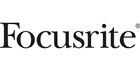 ООО «Аудио Бразерс»Минск, ул.Кульман, дом № 3, пом.100Б+375 (29) 777-20-07, +375 (44) 775-50-07,+375 (17) 387-00-95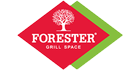 ООО «Стима»Минск, ул. Голодеда, д. 15, офис 28+375 (17) 266-96-62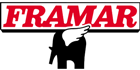 ООО «Протект-Инвест»Минск, ул.П.Глебки,11+375 (17) 255-35-00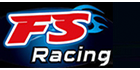 ООО «Хобби-Парк»Минск, ул. Калиновского 66 А п. 48+375 (29) 75-17-505, +375 (44) 75-17-505FubagFubagFubagООО «ТехноЗу»Минск, ул. Притыцкого, 62/5, цокольный этаж+375 (17) 363-95-71,+375 (29) 762-96-29; +375 (29) 362-96-29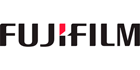 УП «Фотоимидж»Минск, пр. Независимости, ТЦ "Столица", 1-ый уровень, пав. №510+375 (17) 327-40-51УП «Фотоимидж»Минск, пр. Рокоссовского, 79+375 (17) 248-27-32УП «Фотоимидж»Минск, ул. Руссиянова, 7а+375 (17) 289-67-05УП «Фотоимидж»Минск, ул. Скрипникова, 1+375 (29) 315-88-52УП «Фотоимидж»Минск, ул. Чернышевского, 11+375 (17) 285-73-53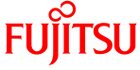 ООО «ИТЦ-М»Минск, ул. Одоевского, 131+375 (17) 259-19-00, +375 (17) 259-19-01FuturaFuturaFuturaООО «Протект-Инвест»Минск, ул.П.Глебки,11+375 (17) 255-35-00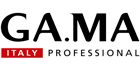 УП «Милонда»Минск, ул. Берестянская, 4+375 (17) 285-25-10, +375 (17) 285-25-09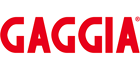 ООО «Проксимавест»Минск, ул. Тростенецкая, д. 3+375 (17) 299-00-80, +375 (17) 299-00-87,+375 (17) 299-00-89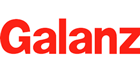 ЗАО «Холодон»Минск, пр.Партизанский, д. 168а, пом.5+375 (17) 309-18-18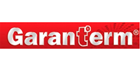 УП «БытИмпортТехника»Минск, ул. Куприянова, 1+375 (17) 213-56-56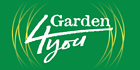 ЧТУП «Азия Инвест»Сервисный центр производителей товаров для отдыха на природе (только гарантийное обслуживание)Минск, ул. Тимирязева, 65Б, оф.810+375 (44) 779-66-24GardenerGardenerGardenerОДО «Сервис ДВТ»Минск, ул.К.Либкнехта, 68-23+375 (17) 213-52-60, +375 (17) 222-43-56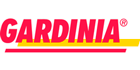 ООО «Триовист»Минск, ул. Ольшевского, 22, 6 этаж, офис 610+375 (17) 20-21-021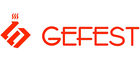 «Минскоблгаз»обслуживают газовое оборудованиеМинск, ул. Гурского, 9+375 (17) 251-51-11«Лучший Мастер»Gefest - только газовые колонки и котлыМинск, ул. Гурского, д. 46, цокольный этаж, помещение 17 (вход с правого торца здания)+375 (29) 633-11-33 (life),+375 (17) 277-34-19 , +375 (17) 277-34-20УП «Белрембытэлектро»Минск, ул. Чкалова, 30+375 (29) 648-30-70, +375 (17) 207-80-82GeILGeILGeILООО «Джет Сервис»Минск, ул. Кнорина, 6б+ 375 (17) 237-01-81, +375 (17) 280-10-24,факс + 375 (17) 280-14-61,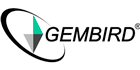 ООО «Джет Сервис»Минск, ул. Кнорина, 6б+ 375 (17) 237-01-81, +375 (17) 280-10-24,факс + 375 (17) 280-14-61,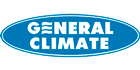 ООО «SPI Multiservice»Минск, пр-т Независимости, д. 78+375 (29) 544-66-88, +375 (44) 544-66-88,+375 (17) 284-09-20, +375 (29) 602-16-84Genio KidsGenio KidsGenio KidsООО «Триовист»Минск, ул. Ольшевского, 22, 6 этаж, офис 610+375 (17) 20-21-021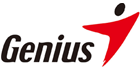 ЧУП «Сервис 911»Минск, пр-т Независимости, д.155, корп.1, 2 этаж, офис 51+375 (44) 790-19-11, +375 (29) 781-19-11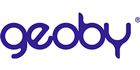 ТУП «Ново Бэби БЛР»Минск, пр-т Партизанский, д. 8, кор. 14, ком. 28+375 (29) 631-40-85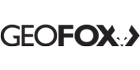 ООО «Актуаль-сервис»Минск, пр-т Независимости, 95+375 (29) 686-66-66, +375 (29) 276-66-00ЧТПУ «МобиЛАБ»Минск, пр. Независимости, д. 46 Б, пом. 1-Н+375 (29) 136-66-69, +375 (29) 272-22-21,+375 (25) 772-22-21ЧУП «Service.by»Минск, ул. П. Бровки, 17-101+375 (17) 284-02-03, +375 (44) 764-02-03,+375 (29) 876-87-78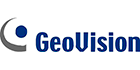 ООО «Компьютеры и Периферия»для юридических лицМинск, 1-й Измайловский пер. 51/2+375 (17) 210-11-46, +375 (29) 688-50-14GeralGeralGeralЗОА «ЕКТ-Групп»Минск, ул. Будславская, 29+375 (17) 269-74-47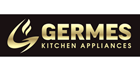 ЧП «Изрой»Минск, ул. Тимирязева, 97-9+ 375 (17) 250-43-23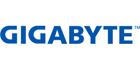 СООО «Кенфордбел»Prestigio и Samsung только телефоныМинск, ул. Толбухина, 2, левое крыло, кабинет 1313+375 (17) 334-09-09, +375 (29) 334-09-09,+375 (33) 300-09-09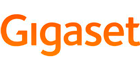 ОДО «Импорт-сервис»Авторизованный сервисный центр Panasonic, SONYМинск, ул. Кирова, 9+375 (17) 200-72-65, +375 (17) 328-61-12,+375 (17) 285-69-22, +375 (29) 328-61-12,+375 (029) 874-72-00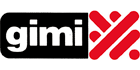 ООО «Протект-Инвест»Минск, ул.П.Глебки,11+375 (17) 255-35-00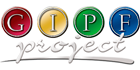 ООО «Триовист»Минск, ул. Ольшевского, 22, 6 этаж, офис 610+375 (17) 20-21-021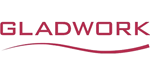 ЧПТУП «РадикальСервис»Минск, ул. Алибегова, 14H, пом.5+375 (33) 378-38-59, +375 (17) 399-34-70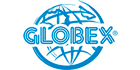 ООО «Триовист»Минск, ул. Ольшевского, 22, 6 этаж, офис 610+375 (17) 20-21-021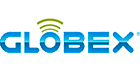 СООО «Кенфордбел»Prestigio и Samsung только телефоныМинск, ул. Толбухина, 2, левое крыло, кабинет 1313+375 (17) 334-09-09, +375 (29) 334-09-09,+375 (33) 300-09-09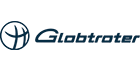 ООО «Триовист»Минск, ул. Ольшевского, 22, 6 этаж, офис 610+375 (17) 20-21-021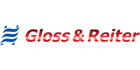 СООО «Глосс энд Рейтер»Минск, пер. Промышленный, 14 «А»+375 (17) 392-19-53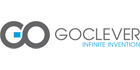 «Приёмный пункт СЦ VEDUUS»Минск, р-н Лошица, Игуменский тракт, 47+375 (33) 310-00-00, +375 (29) 310-00-00,+375 (17) 331-38-35, +375 (29) 755-85-14,+375 (44) 745-8514ЧУП «Ведуус-сервис»кроме Prestigio MultiphoneМинск, ул. Богдановича, 78+375 (17) 331-38-35, +375 (29) 310-00-00,+375 (33) 310-00-00ИПУП «ИЦТ Сервиса»для юридических лицМинск, ул. Одесская 16, помещ. 3N+ 375 (44) 188-30-87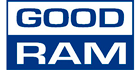 ООО «Смартон»Минск, пер. Липковский, 22+375 (17) 385-16-04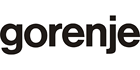 ООО «КлеменсГрупп»Минск, ул. М. Богдановича, 60+375 (17) 288-60-11, +375 (29) 341-04-01ООО «Катрикс»Минск, ул. Чернышевского, 10а-115+375 (29) 685-69-24, +375 (17) 285-69-22,+375 (17) 280-35-98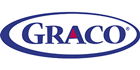 СООО «ТПГ Вест Ост Юнион»Минск, Минский р-н, Луговослободской с/с, 1, ДЛЦ+375 (17) 500-22-00, +375 (17) 500-22-01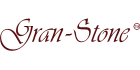 ООО «СантехБел»Минск, ул. Лынькова, 123 б+375 (29) 637-50-00, +375 (17) 205-84-14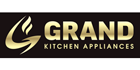 ЧП «Изрой»Минск, ул. Тимирязева, 97-9+ 375 (17) 250-43-23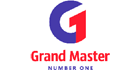 СЦ «Мастер-золотые ручки»Минск, Академика Купревича, 1/4, офис 213+375 (17) 268-60-48ЧТПУП «Технический дозор»Минск, пр. Независимости, 93, под. 5, оф. 1+375 (17) 280-25-16, +375 (44) 709-39-66,+375 (29) 398-25-16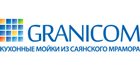 ООО «Жемчужина кухни»обслуживание сантехники TekaМинск, ул. Зм. Бядули, 3-7+375 (17) 290-91-10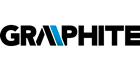 ЗОА «ЕКТ-Групп»Минск, ул. Будславская, 29+375 (17) 269-74-47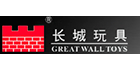 ООО «Хобби-Парк»Минск, ул. Калиновского 66 А п. 48+375 (29) 75-17-505, +375 (44) 75-17-505ООО «Триовист»Минск, ул. Ольшевского, 22, 6 этаж, офис 610+375 (17) 20-21-021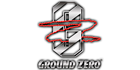 ЧУП «Service.by»Минск, ул. П. Бровки, 17-101+375 (17) 284-02-03, +375 (44) 764-02-03,+375 (29) 876-87-78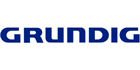 СЦ «Летта»Минск, ул. Маяковского, д. 14а+375 (17) 223-92-91, +375 (17) 223-92-92,+375 (17) 223-92-93, +375 (17) 696-92-94,+375 (17) 223-92-95,+375 (17) 223-92-90 заказ акссесуаровGulliverGulliverGulliverООО «Триовист»Минск, ул. Ольшевского, 22, 6 этаж, офис 610+375 (17) 20-21-021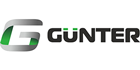 ООО «Ремонт инструмента»техника ЕСО (кроме бензиновых моделей)Минск, ул. Смоленская, 31+375 (17) 290-90-90, +375 (29) 325-85-38,+375 (29) 855-90-90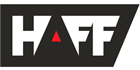 ООО «ТрайдексБелПлюс»Минск, Минский район, Новодворский с/с 33-1, район д.Большое Стиклево, административно складской корпус АСА, 3 этаж, офис 64+375 (17) 362-76-81, +375 (17) 362-76-83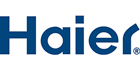 ЧУП «Сервис 911»Минск, пр-т Независимости, д.155, корп.1, 2 этаж, офис 51+375 (44) 790-19-11, +375 (29) 781-19-11ЧУП «Ремзона»Минск, ул. Карла Маркса, 10, ком. 15+375 (17) 328-60-71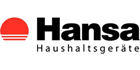 ОДО «ЦБТСервис»Минск, ул. Я. Коласа, д. 52+375 (29) 662-66-71, +375 (17) 262-66-71,+375 (17) 262-95-50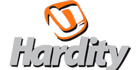 ООО «Триовист»Минск, ул. Ольшевского, 22, 6 этаж, офис 610+375 (17) 20-21-021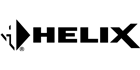 ЧСУП «АдимаксСервис»Минск, ул. Тимирязева, 65Б+375 (17) 254-79-94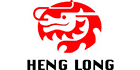 ООО «Хобби-Парк»Минск, ул. Калиновского 66 А п. 48+375 (29) 75-17-505, +375 (44) 75-17-505ООО «Триовист»Минск, ул. Ольшевского, 22, 6 этаж, офис 610+375 (17) 20-21-021HisenseHisenseHisenseЗАО «Холодон»Минск, пр.Партизанский, д. 168а, пом.5+375 (17) 309-18-18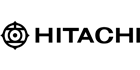 ЗОА «ЕКТ-Групп»Минск, ул. Будславская, 29+375 (17) 269-74-47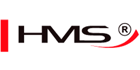 ЧТУП «СоулФит»Минск, ул. Томская, 65/2, к.45+375 (29) 776-87-13, +375 (44) 776-87-33HolderHolderHolderЗАО «Патио»Минск, ул. Харьковская, 76+375 (17) 256-64-37, +375 (17) 256-19-58,+375 (44) 55-33-540, +375 (29) 684-21-35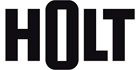 ЧСУП «АдимаксСервис»Минск, ул. Тимирязева, 65Б+375 (17) 254-79-94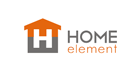 ОДО «Ресурс-плюс»Минск, ул. Жилуновича, 11, 100+375 (17) 296-03-03, +375 (17) 296-22-02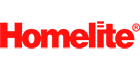 ООО «ТехноЗу»Минск, ул. Притыцкого, 62/5, цокольный этаж+375 (17) 363-95-71,+375 (29) 762-96-29; +375 (29) 362-96-29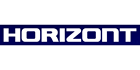 ЧП «Экспертсервис»Минск, пер. С. Ковалевской, д. 62+375 (17) 226-37-38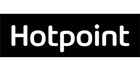 ОДО «ЦБТСервис»Минск, ул. Я. Коласа, д. 52+375 (29) 662-66-71, +375 (17) 262-66-71,+375 (17) 262-95-50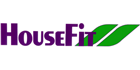 ОДО «Хаусфит»Минск, ул. Сухаревская, 16-3+375 (29) 604-71-31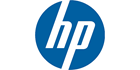 ООО «Компьютеры и Периферия»для юридических лицМинск, 1-й Измайловский пер. 51/2+375 (17) 210-11-46, +375 (29) 688-50-14СЗАО «БелАВМ»Минск, пр. Машерова, 25, 1-ый этаж+375 (17) 283-22-45, +375 (17) 210-16-03ООО «БелХард Сервис»для физических лицМинск, ул. Мельникайте, 4-318+375 (17) 226-84-26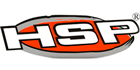 ООО «Оушнтрейд»Минск, ул. М. Богдановича, 155 (магазин «Радиоуправляемые модели»)+375 (44) 714-74-94, +375 (17) 292-58-43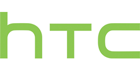 ЧТУП «Мобилайф»Минск, ул. Мясникова, 78-1а+375 (29) 659-37-98СООО «Кенфордбел»Prestigio и Samsung только телефоныМинск, ул. Толбухина, 2, левое крыло, кабинет 1313+375 (17) 334-09-09, +375 (29) 334-09-09,+375 (33) 300-09-09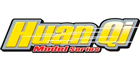 ООО «Оушнтрейд»Минск, ул. М. Богдановича, 155 (магазин «Радиоуправляемые модели»)+375 (44) 714-74-94, +375 (17) 292-58-43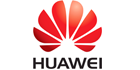 ОДО «Клаттон»Минск, ул. Карла Либкнехта, д. 54+375 (29) 688-55-22, +375 (33) 688-55-22,+375 (25) 688-55-22, +375 (17) 207-22-07СООО «Кенфордбел»Prestigio и Samsung только телефоныМинск, ул. Толбухина, 2, левое крыло, кабинет 1313+375 (17) 334-09-09, +375 (29) 334-09-09,+375 (33) 300-09-09HugongHugongHugongООО «SPI Multiservice»Минск, пр-т Независимости, д. 78+375 (29) 544-66-88, +375 (44) 544-66-88,+375 (17) 284-09-20, +375 (29) 602-16-84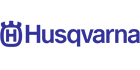 ЧП «Мастер Гарден»Минск, ул. Физкультурная, 3+375 (17) 216-26-96, +375 (29) 676-16-07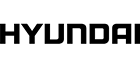 ООО «SPI Multiservice»Минск, пр-т Независимости, д. 78+375 (29) 544-66-88, +375 (44) 544-66-88,+375 (17) 284-09-20, +375 (29) 602-16-84ООО «С и Р Техно»Hyundai только бензокосы и триммерыМинск, ул. Брилевская, 15+375 (29) 129-62-96, +375 (17) 216-20-26ООО «Акватехнологии»Минск, ул. Долгобродская, д. 14, пом. 13+375 (17) 266-93-78, +375 (17) 266-93-70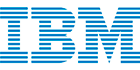 СП ЗАО «IBA»Минск, ул. М. Богдановича, 155+375 (17) 217-33-87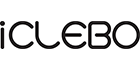 ООО «Белробототехника»Минск, ул. К.Либкнехта, 71а+375 (29) 101-48-47, +375 (29) 737-48-47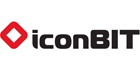 ЧУП «Ведуус-сервис»кроме Prestigio MultiphoneМинск, ул. Богдановича, 78+375 (17) 331-38-35, +375 (29) 310-00-00,+375 (33) 310-00-00iLinkiLinkiLinkЗАО «Патио»Минск, ул. Харьковская, 76+375 (17) 256-64-37, +375 (17) 256-19-58,+375 (44) 55-33-540, +375 (29) 684-21-35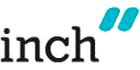 ЧТПУ «МобиЛАБ»Минск, пр. Независимости, д. 46 Б, пом. 1-Н+375 (29) 136-66-69, +375 (29) 272-22-21,+375 (25) 772-22-21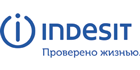 ООО «АР ИНКРОН»Минск, пер. Домашевский, 9-508+375 (17) 205-06-48, +375 (17) 251-20-77ОДО «ЦБТСервис»Минск, ул. Я. Коласа, д. 52+375 (29) 662-66-71, +375 (17) 262-66-71,+375 (17) 262-95-50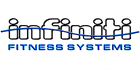 ООО «Динамаст»Минск, ул. Сухаревская, 16-3+375 (29) 604-71-31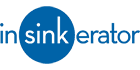 ИП Гилевская В. C.Минск, пер. Магнитный, 8+375 (17) 345-68-77, +375 (29) 610-52-96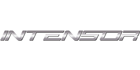 ИП Куфтяк О. В.Минск, Минский р-н, п.Ратомка, ул.Доватора, д.11+375 (29) 650-52-22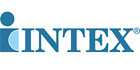 ЧТУП «Азия Инвест»Сервисный центр производителей товаров для отдыха на природе (только гарантийное обслуживание)Минск, ул. Тимирязева, 65Б, оф.810+375 (44) 779-66-24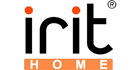 ЧУП «Service.by»Минск, ул. П. Бровки, 17-101+375 (17) 284-02-03, +375 (44) 764-02-03,+375 (29) 876-87-78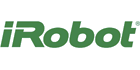 ОДО «ИнтерьерСтрой»Минск, ул. Лещинского, 55, оф. 4+375 (17) 254-33-34, +375 (29) 695-80-20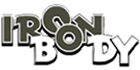 ЧУП «Техноспэйс»Минск, ул. К. Чорного, 5А, офис 23+375 (44) 472-18-11ITLITLITLООО «ТрайдексБелПлюс»Минск, Минский район, Новодворский с/с 33-1, район д.Большое Стиклево, административно складской корпус АСА, 3 этаж, офис 64+375 (17) 362-76-81, +375 (17) 362-76-83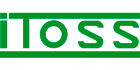 ООО «Ремонт инструмента»техника ЕСО (кроме бензиновых моделей)Минск, ул. Смоленская, 31+375 (17) 290-90-90, +375 (29) 325-85-38,+375 (29) 855-90-90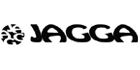 ООО «Актуаль-сервис»Минск, пр-т Независимости, 95+375 (29) 686-66-66, +375 (29) 276-66-00ЧУП «Service.by»Минск, ул. П. Бровки, 17-101+375 (17) 284-02-03, +375 (44) 764-02-03,+375 (29) 876-87-78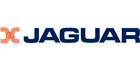 ООО «Астероид-Инвест»Минск, ул. Ольшевского, 1Б, пом. 2Н+375 (17) 390-02-97, +375 (44) 779-81-00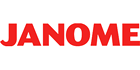 ООО «Астероид-Инвест»Минск, ул. Ольшевского, 1Б, пом. 2Н+375 (17) 390-02-97, +375 (44) 779-81-00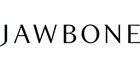 ООО «Триовист»Минск, ул. Ольшевского, 22, 6 этаж, офис 610+375 (17) 20-21-021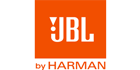 ООО «Катрикс»Минск, ул. Чернышевского, 10а-115+375 (29) 685-69-24, +375 (17) 285-69-22,+375 (17) 280-35-98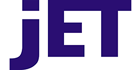 ООО «Джет Сервис»Минск, ул. Кнорина, 6б+ 375 (17) 237-01-81, +375 (17) 280-10-24,факс + 375 (17) 280-14-61,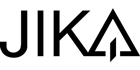 ООО «Терранова»Минск, ул. Якуба Коласа, 69+375 (44) 561-90-27, +375 (33) 393-93-56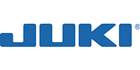 ООО «СЬЮТРЕЙД»Минск, Шамякина 9, офис 3Н+375 (17) 314-30-78JupiterJupiterJupiterООО «Ремонт инструмента»техника ЕСО (кроме бензиновых моделей)Минск, ул. Смоленская, 31+375 (17) 290-90-90, +375 (29) 325-85-38,+375 (29) 855-90-90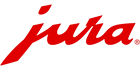 ЧТУП «Кофеман»Минск, ул Тимирязева, 123/2+375 (29) 126-94-02, +375 (17) 273-76-11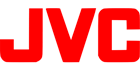 ЗАО «Патио»Минск, ул. Харьковская, 76+375 (17) 256-64-37, +375 (17) 256-19-58,+375 (44) 55-33-540, +375 (29) 684-21-35K2K2K2ЗОА «ЕКТ-Групп»Минск, ул. Будславская, 29+375 (17) 269-74-47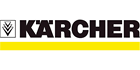 «Karcher-сервис»Минск, ул. Сурганова, 9/1+ 375 (17) 284-27-09, +375 (29) 179-09-19ООО «СлавСтандарт»Минск, ул. Сурганова, д. 11, к. 2, пом. 2+375 (17) 284-14-32, +375 (44) 539-90-29KeenerKeenerKeenerООО «Новая мобильная сеть»Минск, ул. Некрасова, д. 47, 3 этаж, пом. 17+375 (17) 290-06-67, +375 (29) 107-01-01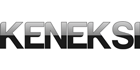 ЧУП «Салан М»Минск, ул. Кирова д. 11, к.57+375 (29) 927-58-28«АЛЬФАLab»LG - телефоныМинск, ул. М. Танка, 30/2, ком. 2+375 (29) 625-00-30, +375 (17) 210-40-35СООО «Кенфордбел»Prestigio и Samsung только телефоныМинск, ул. Толбухина, 2, левое крыло, кабинет 1313+375 (17) 334-09-09, +375 (29) 334-09-09,+375 (33) 300-09-09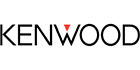 ОДО «Ресурс-плюс»Минск, ул. Жилуновича, 11, 100+375 (17) 296-03-03, +375 (17) 296-22-02ЗАО «ЦТИ»Минск, ул. Короля, д. 26+375 (17) 210-56-78, +375 (17) 306-54-04ЧУП «Service.by»Минск, ул. П. Бровки, 17-101+375 (17) 284-02-03, +375 (44) 764-02-03,+375 (29) 876-87-78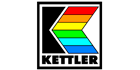 ООО «Олимп СМ»Минск, ул. Мележа, д. 1, пом. 901, офис 2+375 (17) 268-44-54KGBKGBKGBООО «Топ Саунд»Минск, ул. Сырокомли, д. 7, павильон 107+375 (29) 659-06-31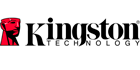 ООО «ЭлТим»Минск, Минский р-н, Папернянский с/с, дер. Дубовляны, 50/1-6+375 (17) 293-18-72, +375 (17) 269-38-57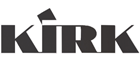 ЗОА «ЕКТ-Групп»Минск, ул. Будславская, 29+375 (17) 269-74-47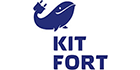 ЧУП «Service.by»Минск, ул. П. Бровки, 17-101+375 (17) 284-02-03, +375 (44) 764-02-03,+375 (29) 876-87-78Kleen-TexKleen-TexKleen-TexООО «Триовист»Минск, ул. Ольшевского, 22, 6 этаж, офис 610+375 (17) 20-21-021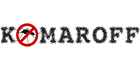 ЧТУП «Азия Инвест»Сервисный центр производителей товаров для отдыха на природе (только гарантийное обслуживание)Минск, ул. Тимирязева, 65Б, оф.810+375 (44) 779-66-24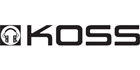 ЧУП «Дримлайн»Минск, ул. Кальварийская, 1-005+375 (17) 222-48-12, +375 (17) 306-39-99,+375 (17) 306-49-99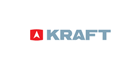 ОДО «Азариус»СЦ обслуживает технику производителей First и Vesta, модели которых начинаются на FA, VA, FFМинск, пр. Пушкина, д. 50, к.1а+375 (17) 256-94-54, +375 (17) 204-30-55СЦ «Летта»Минск, ул. Маяковского, д. 14а+375 (17) 223-92-91, +375 (17) 223-92-92,+375 (17) 223-92-93, +375 (17) 696-92-94,+375 (17) 223-92-95,+375 (17) 223-92-90 заказ акссесуаровЧСУП «АдимаксСервис»Минск, ул. Тимирязева, 65Б+375 (17) 254-79-94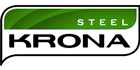 ООО «КлеменсГрупп»Минск, ул. М. Богдановича, 60+375 (17) 288-60-11, +375 (29) 341-04-01KronesKronesKronesОДО «Агропарк-М»Минск, ул. Орловская, 58 А+375 (17) 233-88-68, +375 (29) 694-05-43,+375 (29) 162-42-48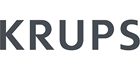 СЦ «Летта»Минск, ул. Маяковского, д. 14а+375 (17) 223-92-91, +375 (17) 223-92-92,+375 (17) 223-92-93, +375 (17) 696-92-94,+375 (17) 223-92-95,+375 (17) 223-92-90 заказ акссесуаров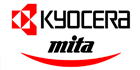 ООО «Киосера»Минск, ул. Плеханова 45+375 (17) 295-44-44, +375 (17) 295-69-46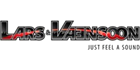 «GRAND Service»обслуживают НЕ бензиновый ELANDМинск, ул.Кольцевая, 2+ 375 (29) 770-92-15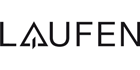 ООО «Терранова»Минск, ул. Якуба Коласа, 69+375 (44) 561-90-27, +375 (33) 393-93-56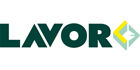 ООО «SPI Multiservice»Минск, пр-т Независимости, д. 78+375 (29) 544-66-88, +375 (44) 544-66-88,+375 (17) 284-09-20, +375 (29) 602-16-84ООО «ТехноЗу»Минск, ул. Притыцкого, 62/5, цокольный этаж+375 (17) 363-95-71,+375 (29) 762-96-29; +375 (29) 362-96-29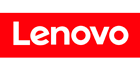 СЦ «Правша» (ООО «CDL-distri»)Минск, пр-т Независимости, 40+375 (29) 133-31-44, +375 (29) 574-77-16,+375 (29) 319-18-75, +375 (29) 856-50-73ЧУП «Ведуус-сервис»кроме Prestigio MultiphoneМинск, ул. Богдановича, 78+375 (17) 331-38-35, +375 (29) 310-00-00,+375 (33) 310-00-00«Микродом»Минск, ул.Первомайская 24/2-109+375 (17) 335-27-55, +375 (29) 747-11-11,+375 (29) 676-74-04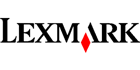 Приёмный пункт ООО «Профисерв»Минск, ул. Белорусская, 5+375 (212) 36-09-53, +375 (29) 710-25-14ООО «Профисерв»Минск, ул. Одинцова, 20-5+375 (17) 237-71-11ОДО «Принтлэнд Плюс»Минск, ул. Станиславского, 11/а-1+375 (017) 298-16-28, +375 (017) 299-02-02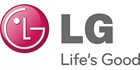 СООО «НТТ БЕЛ»Минск, ул. Кропоткина, д. 93а+375 (17) 210-23-33, +375 (17) 210-23-34«АЛЬФАLab»LG - телефоныМинск, ул. М. Танка, 30/2, ком. 2+375 (29) 625-00-30, +375 (17) 210-40-35СЦ «Летта»Минск, ул. Маяковского, д. 14а+375 (17) 223-92-91, +375 (17) 223-92-92,+375 (17) 223-92-93, +375 (17) 696-92-94,+375 (17) 223-92-95,+375 (17) 223-92-90 заказ акссесуаровСООО «ПроСервис»Телефоны Samsung, LGМинск, ул.Сурганова, д.27, помещение 2Н+375 (17) 292-46-05LIDERLIDERLIDERООО «SPI Multiservice»Минск, пр-т Независимости, д. 78+375 (29) 544-66-88, +375 (44) 544-66-88,+375 (17) 284-09-20, +375 (29) 602-16-84Lider KidsLider KidsLider KidsЧТУП «Анвиди»Минск, ул.Брестская, 34, оф. 27+375 (29) 603-76-04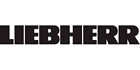 ООО «Гравитех»Минск, ул. Славинского, 1/2а-102+375 (17) 263-48-32, +375 (17) 265-09-77LimexLimexLimexАвторизированный сервисный центр торговых марок Skiper, LimexМинск, ул. Лещинского, 8+375 (29) 127-26-26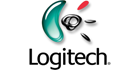 ООО «Нереида»Минск, пер 4-й Загородный 56а-26+375 (17) 210-24-02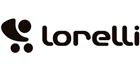 ООО «Балкан Финанс»Минск, пос. Колодищи, ул. Короткая, д. 8, ком. 14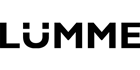 ОДО «БРСЦ Аспирс»мелкая бытовая техника PhilipsМинск, пр-т Независимости, д. 123, к. 3+375 (17) 267-98-51, +375 (17) 267-79-32ООО «Триовист»Минск, ул. Ольшевского, 22, 6 этаж, офис 610+375 (17) 20-21-021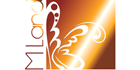 ООО «Триовист»Минск, ул. Ольшевского, 22, 6 этаж, офис 610+375 (17) 20-21-021MAANMAANMAANЧТУП «ОптАэроСервис»Минск, агрогородок Колодищи, ул. Молокович, д. 1+375 (17) 508-04-80, +375 (29) 633-14-84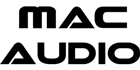 ЧУП «Service.by»Минск, ул. П. Бровки, 17-101+375 (17) 284-02-03, +375 (44) 764-02-03,+375 (29) 876-87-78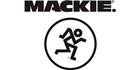 ООО «Аудио Бразерс»Минск, ул.Кульман, дом № 3, пом.100Б+375 (29) 777-20-07, +375 (44) 775-50-07,+375 (17) 387-00-95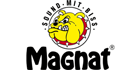 ЧУП «Service.by»Минск, ул. П. Бровки, 17-101+375 (17) 284-02-03, +375 (44) 764-02-03,+375 (29) 876-87-78MaistoMaistoMaistoООО «Триовист»Минск, ул. Ольшевского, 22, 6 этаж, офис 610+375 (17) 20-21-021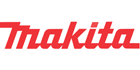 ООО «Ремонт инструмента»техника ЕСО (кроме бензиновых моделей)Минск, ул. Смоленская, 31+375 (17) 290-90-90, +375 (29) 325-85-38,+375 (29) 855-90-90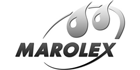 ООО «Акватехнологии»Минск, ул. Долгобродская, д. 14, пом. 13+375 (17) 266-93-78, +375 (17) 266-93-70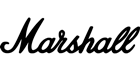 ООО «Триовист»Минск, ул. Ольшевского, 22, 6 этаж, офис 610+375 (17) 20-21-021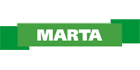 ОДО «Ресурс-плюс»Минск, ул. Жилуновича, 11, 100+375 (17) 296-03-03, +375 (17) 296-22-02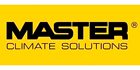 ООО «Ремонт инструмента»техника ЕСО (кроме бензиновых моделей)Минск, ул. Смоленская, 31+375 (17) 290-90-90, +375 (29) 325-85-38,+375 (29) 855-90-90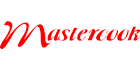 ЧТУП «ОптАэроСервис»Минск, агрогородок Колодищи, ул. Молокович, д. 1+375 (17) 508-04-80, +375 (29) 633-14-84ОДО «ЦБТСервис»Минск, ул. Я. Коласа, д. 52+375 (29) 662-66-71, +375 (17) 262-66-71,+375 (17) 262-95-50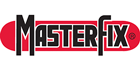 ООО «Ремонт инструмента»техника ЕСО (кроме бензиновых моделей)Минск, ул. Смоленская, 31+375 (17) 290-90-90, +375 (29) 325-85-38,+375 (29) 855-90-90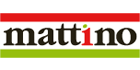 ООО «ЛидерМатрасМаркет»Минск, ул. К.Цеткин, 51-501+375 (17) 306-26-17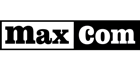 ЧУП «Сервис 911»Минск, пр-т Независимости, д.155, корп.1, 2 этаж, офис 51+375 (44) 790-19-11, +375 (29) 781-19-11ЧСУП «Ремсервис Хайтек»Минск, ул. В.Хоружей 3, пом. 14+375 (17) 284-50-69, +375 (29) 703-55-10ЧУП «Ремзона»Минск, ул. Карла Маркса, 10, ком. 15+375 (17) 328-60-71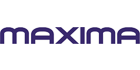 СЦ «Летта»Минск, ул. Маяковского, д. 14а+375 (17) 223-92-91, +375 (17) 223-92-92,+375 (17) 223-92-93, +375 (17) 696-92-94,+375 (17) 223-92-95,+375 (17) 223-92-90 заказ акссесуаровMaxspeedMaxspeedMaxspeedООО «Оушнтрейд»Минск, ул. М. Богдановича, 155 (магазин «Радиоуправляемые модели»)+375 (44) 714-74-94, +375 (17) 292-58-43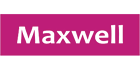 ООО «АР ИНКРОН»Минск, пер. Домашевский, 9-508+375 (17) 205-06-48, +375 (17) 251-20-77ОДО «Азариус»СЦ обслуживает технику производителей First и Vesta, модели которых начинаются на FA, VA, FFМинск, пр. Пушкина, д. 50, к.1а+375 (17) 256-94-54, +375 (17) 204-30-55ООО «Катрикс»Минск, ул. Чернышевского, 10а-115+375 (29) 685-69-24, +375 (17) 285-69-22,+375 (17) 280-35-98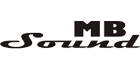 «GRAND Service»обслуживают НЕ бензиновый ELANDМинск, ул.Кольцевая, 2+ 375 (29) 770-92-15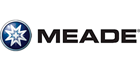 ООО «ПринтЛюкс»Минск, Логойский тракт, д. 22А, пом. 2+375 (17) 287-69-50, +375 (17) 281-36-76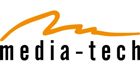 ЧУП «Сервис 911»Минск, пр-т Независимости, д.155, корп.1, 2 этаж, офис 51+375 (44) 790-19-11, +375 (29) 781-19-11ЧСУП «Ремсервис Хайтек»Минск, ул. В.Хоружей 3, пом. 14+375 (17) 284-50-69, +375 (29) 703-55-10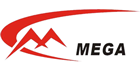 MegaМинск, ул. Илимская, 58+375 (17) 297-41-41, +375 (17) 297-42-42,+375 (29) 697-41-41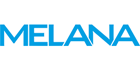 ТЧУП «Максресурс»Минск, ул. Аэродромная, д. 2"Б", литер Н, комн. 6+375 (17) 256-05-02MercuryMercuryMercuryЧПТУП «РадикальСервис»Минск, ул. Алибегова, 14H, пом.5+375 (33) 378-38-59, +375 (17) 399-34-70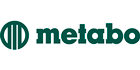 ООО «SPI Multiservice»Минск, пр-т Независимости, д. 78+375 (29) 544-66-88, +375 (44) 544-66-88,+375 (17) 284-09-20, +375 (29) 602-16-84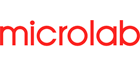 ЧТПУ «МобиЛАБ»Минск, пр. Независимости, д. 46 Б, пом. 1-Н+375 (29) 136-66-69, +375 (29) 272-22-21,+375 (25) 772-22-21«Приёмный пункт СЦ VEDUUS»Минск, р-н Лошица, Игуменский тракт, 47+375 (33) 310-00-00, +375 (29) 310-00-00,+375 (17) 331-38-35, +375 (29) 755-85-14,+375 (44) 745-8514ЧУП «Ведуус-сервис»кроме Prestigio MultiphoneМинск, ул. Богдановича, 78+375 (17) 331-38-35, +375 (29) 310-00-00,+375 (33) 310-00-00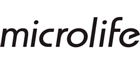 Центр технического обслуживания и ремонтаМинск, ул. Фабричная, 22, к. 29, 1 этаж+375 (17) 298-15-00, +375 (17) 246-93-39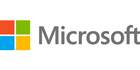 ООО «ЭлТим»Минск, ул. Красная, 7+375 (17) 293-18-72, +375 (17) 269-38-57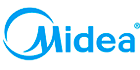 ЧП «Экспертсервис»Минск, пер. С. Ковалевской, д. 62+375 (17) 226-37-38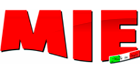 ЧТПУП «Технический дозор»Минск, пр. Независимости, 93, под. 5, оф. 1+375 (17) 280-25-16, +375 (44) 709-39-66,+375 (29) 398-25-16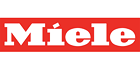 УП «БытИмпортТехника»Минск, ул. Куприянова, 1+375 (17) 213-56-56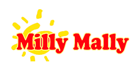 СООО «ТПГ Вест Ост Юнион»Минск, Минский р-н, Луговослободской с/с, 1, ДЛЦ+375 (17) 500-22-00, +375 (17) 500-22-01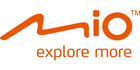 ЧТПУ «МобиЛАБ»Минск, пр. Независимости, д. 46 Б, пом. 1-Н+375 (29) 136-66-69, +375 (29) 272-22-21,+375 (25) 772-22-21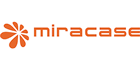 ООО «Триовист»Минск, ул. Ольшевского, 22, 6 этаж, офис 610+375 (17) 20-21-021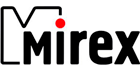 ЧТУП «Неолинк»Минск, пр-т Пушкина, 52+375 (17) 207-25-66, +375 (17) 255-84-26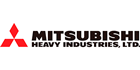 ПТЧУП «ВАМ»Минск, ул. Ложинская, 16, пом 418+375 (17) 232-32-01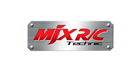 ООО «Оушнтрейд»Минск, ул. М. Богдановича, 155 (магазин «Радиоуправляемые модели»)+375 (44) 714-74-94, +375 (17) 292-58-43Mobility OneMobility OneMobility OneЧТУП «Анвиди»Минск, ул.Брестская, 34, оф. 27+375 (29) 603-76-04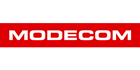 ЧСУП «Ремсервис Хайтек»Минск, ул. В.Хоружей 3, пом. 14+375 (17) 284-50-69, +375 (29) 703-55-10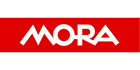 ООО «КлеменсГрупп»Минск, ул. М. Богдановича, 60+375 (17) 288-60-11, +375 (29) 341-04-01ООО «Катрикс»Минск, ул. Чернышевского, 10а-115+375 (29) 685-69-24, +375 (17) 285-69-22,+375 (17) 280-35-98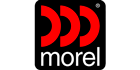 ЧУП «Service.by»Минск, ул. П. Бровки, 17-101+375 (17) 284-02-03, +375 (44) 764-02-03,+375 (29) 876-87-78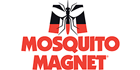 ЧСУП «АдимаксСервис»Минск, ул. Тимирязева, 65Б+375 (17) 254-79-94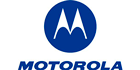 ОДО «Микроэлектромеханика»Радиотелефоны MotorolaМинск, пр-т Рокоссовского, 80+375 (17) 368-82-92, +375 (25) 608-06-80ОДО «Импорт-сервис»Авторизованный сервисный центр Panasonic, SONYМинск, ул. Кирова, 9+375 (17) 200-72-65, +375 (17) 328-61-12,+375 (17) 285-69-22, +375 (29) 328-61-12,+375 (029) 874-72-00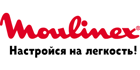 СЦ «Летта»Минск, ул. Маяковского, д. 14а+375 (17) 223-92-91, +375 (17) 223-92-92,+375 (17) 223-92-93, +375 (17) 696-92-94,+375 (17) 223-92-95,+375 (17) 223-92-90 заказ акссесуаров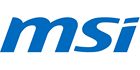 ЧУП «Царикс»Минск, ул. Чичерина, 21-21+375 (17) 334-94-99, +375 (29) 630-29-63,+375 (29) 562-14-21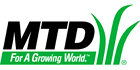 ООО «Акватехнологии»Минск, ул. Долгобродская, д. 14, пом. 13+375 (17) 266-93-78, +375 (17) 266-93-70MuntersMuntersMuntersООО «Акватехнологии»Минск, ул. Долгобродская, д. 14, пом. 13+375 (17) 266-93-78, +375 (17) 266-93-70MustekMustekMustekЧТУП «Берлоджик»Минск, ул.Мележа, 5, корп 2, пом 006+375 (17) 262-49-54, +375 (29) 612-03-23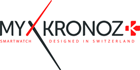 ООО «Триовист»Минск, ул. Ольшевского, 22, 6 этаж, офис 610+375 (17) 20-21-021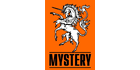 УП «Мегоплант»Минск, пр. Пушкина, д. 50, к.1а+375 (17) 256-94-54ЧСУП «АдимаксСервис»Минск, ул. Тимирязева, 65Б+375 (17) 254-79-94MZMZMZООО «Хобби-Парк»Минск, ул. Калиновского 66 А п. 48+375 (29) 75-17-505, +375 (44) 75-17-505ООО «Триовист»Минск, ул. Ольшевского, 22, 6 этаж, офис 610+375 (17) 20-21-021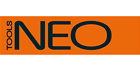 ЗОА «ЕКТ-Групп»Минск, ул. Будславская, 29+375 (17) 269-74-47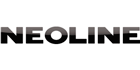 ЧТПУ «МобиЛАБ»Минск, пр. Независимости, д. 46 Б, пом. 1-Н+375 (29) 136-66-69, +375 (29) 272-22-21,+375 (25) 772-22-21ЧУП «Дримлайн»Минск, ул. Кальварийская, 1-005+375 (17) 222-48-12, +375 (17) 306-39-99,+375 (17) 306-49-99Neon-NightNeon-NightNeon-NightООО «Версити»Минск, ул. Богдановича, 153 б, офис - 406+375 (44) 530-10-10, +375 (29) 530-10-10,+375 (17) 293-39-14, +375 (17) 293-39-96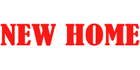 ООО «Юлакс-М»Минск, пер. Ковалевской, 57-8+375 (29) 652-68-64, +375 (29) 575-50-50ЧТУП «МШМ-Запад»Минск, пер. Толстого, 12-1+375 (17) 200-17-35, +375 (17) 205-46-24,+375 (44) 775-40-55New UnitedNew UnitedNew UnitedЧПТУП «РадикальСервис»Минск, ул. Алибегова, 14H, пом.5+375 (33) 378-38-59, +375 (17) 399-34-70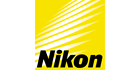 ОДО «БРСЦ Аспирс»мелкая бытовая техника PhilipsМинск, пр-т Независимости, д. 123, к. 3+375 (17) 267-98-51, +375 (17) 267-79-32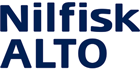 ООО «Ремонт инструмента»техника ЕСО (кроме бензиновых моделей)Минск, ул. Смоленская, 31+375 (17) 290-90-90, +375 (29) 325-85-38,+375 (29) 855-90-90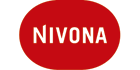 ЧТУП «Кофеман»Минск, ул Тимирязева, 123/2+375 (29) 126-94-02, +375 (17) 273-76-11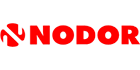 ИП Свентуховская Ж.А.Минск, ул. Одинцова, д. 71/2, 123+375 (17) 202-15-25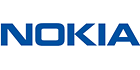 «АЛЬФАLab»LG - телефоныМинск, ул. М. Танка, 30/2, ком. 2+375 (29) 625-00-30, +375 (17) 210-40-35СООО «Кенфордбел»Prestigio и Samsung только телефоныМинск, ул. Толбухина, 2, левое крыло, кабинет 1313+375 (17) 334-09-09, +375 (29) 334-09-09,+375 (33) 300-09-09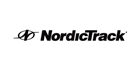 ООО «Фитнесс Технологии»Минск, пр. Независимости, д. 169, офис 502+375 (17) 218-13-35NortonNortonNortonООО «Ремонт инструмента»техника ЕСО (кроме бензиновых моделей)Минск, ул. Смоленская, 31+375 (17) 290-90-90, +375 (29) 325-85-38,+375 (29) 855-90-90NovusNovusNovusСООО «Спортиум»Минск, ул.Украинская 5, офис 1+375 (17) 299-72-11, +375 (17) 243-27-36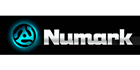 ООО «Аудио Бразерс»Минск, ул.Кульман, дом № 3, пом.100Б+375 (29) 777-20-07, +375 (44) 775-50-07,+375 (17) 387-00-95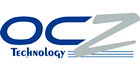 ООО «Компьютербай»Минск, ул. Раковская, 12+375 (29) 304-44-44, +375 (33) 666-66-66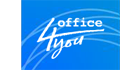 ЧТУП «Азия Инвест»Сервисный центр производителей товаров для отдыха на природе (только гарантийное обслуживание)Минск, ул. Тимирязева, 65Б, оф.810+375 (44) 779-66-24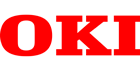 ЧУП «Service.by»Минск, ул. П. Бровки, 17-101+375 (17) 284-02-03, +375 (44) 764-02-03,+375 (29) 876-87-78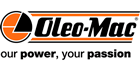 ООО «Ремонт инструмента»техника ЕСО (кроме бензиновых моделей)Минск, ул. Смоленская, 31+375 (17) 290-90-90, +375 (29) 325-85-38,+375 (29) 855-90-90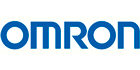 ИП «ВЛАТЕ-Групп»Минск, ул. Румянцева, 7+375 (17) 290 40 76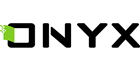 ЧТПУ «МобиЛАБ»Минск, пр. Независимости, д. 46 Б, пом. 1-Н+375 (29) 136-66-69, +375 (29) 272-22-21,+375 (25) 772-22-21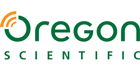 ОДО «Клаттон»Минск, ул. Карла Либкнехта, д. 54+375 (29) 688-55-22, +375 (33) 688-55-22,+375 (25) 688-55-22, +375 (17) 207-22-07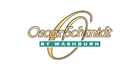 ООО «Триовист»Минск, ул. Ольшевского, 22, 6 этаж, офис 610+375 (17) 20-21-021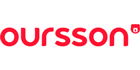 УП «Мегоплант»Минск, пр. Пушкина, д. 50, к.1а+375 (17) 256-94-54СЦ «Летта»Минск, ул. Маяковского, д. 14а+375 (17) 223-92-91, +375 (17) 223-92-92,+375 (17) 223-92-93, +375 (17) 696-92-94,+375 (17) 223-92-95,+375 (17) 223-92-90 заказ акссесуаров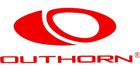 ООО «Триовист»Минск, ул. Ольшевского, 22, 6 этаж, офис 610+375 (17) 20-21-021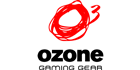 ООО «Джет Сервис»Минск, ул. Кнорина, 6б+ 375 (17) 237-01-81, +375 (17) 280-10-24,факс + 375 (17) 280-14-61,OzoomOzoomOzoomООО «Триовист»Минск, ул. Ольшевского, 22, 6 этаж, офис 610+375 (17) 20-21-021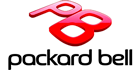 ООО «Компьютербай Сервис»для физических лицМинск, пр. Машерова 11, офис 104+375 (17) 284-34-76, +375 (17) 284-71-08,+375 (29) 277-00-00, +375 (29) 281-00-00,+375 (29) 324-00-00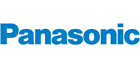 ООО «Связьтехника»Минск, пр. Машерова, 20, офис 3+375 (29) 680-19-83, +375 (29) 326-48-49,+375 (33) 680-19-83, +375 (25) 680-19-83,+375 (17) 284-69-04, +375 (17) 284-47-67ООО «Климатехника»Минск, ул. В.Хоружей, 25, корп.3, пом. 805+375 (29) 773-22-63, +375 (44) 773-22-63,+375 (17) 283-17-77,ОДО «Импорт-сервис»Авторизованный сервисный центр Panasonic, SONYМинск, ул. Кирова, 9+375 (17) 200-72-65, +375 (17) 328-61-12,+375 (17) 285-69-22, +375 (29) 328-61-12,+375 (029) 874-72-00ТУП «Торговый дом ОПТИМ»Минск, ул. Октябрьская, д. 21, офис 318+375 (44) 753-04-57, +375 (17) 328-64-53,+375 (17) 328-65-71ООО «Катрикс»Минск, ул. Чернышевского, 10а-115+375 (29) 685-69-24, +375 (17) 285-69-22,+375 (17) 280-35-98PanteraPanteraPanteraООО «Топ Саунд»Минск, ул. Сырокомли, д. 7, павильон 107+375 (29) 659-06-31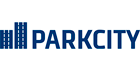 ОДО «Импорт-сервис»Авторизованный сервисный центр Panasonic, SONYМинск, ул. Кирова, 9+375 (17) 200-72-65, +375 (17) 328-61-12,+375 (17) 285-69-22, +375 (29) 328-61-12,+375 (029) 874-72-00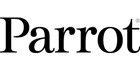 ЧУП «Сервис 911»Минск, пр-т Независимости, д.155, корп.1, 2 этаж, офис 51+375 (44) 790-19-11, +375 (29) 781-19-11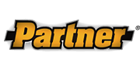 ЧП «Мастер Гарден»Минск, ул. Физкультурная, 3+375 (17) 216-26-96, +375 (29) 676-16-07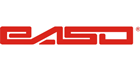 ООО «Триовист»Минск, ул. Ольшевского, 22, 6 этаж, офис 610+375 (17) 20-21-021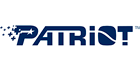 ООО «ТрайдексБелПлюс»Минск, Минский район, Новодворский с/с 33-1, район д.Большое Стиклево, административно складской корпус АСА, 3 этаж, офис 64+375 (17) 362-76-81, +375 (17) 362-76-83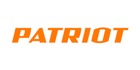 ИП Титов О. М.Минск, ул. Асаналиева, д. 72, пом. №5+375 (29) 244-78-90, +375 (29) 644-78-90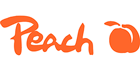 ООО «Триовист»Минск, ул. Ольшевского, 22, 6 этаж, офис 610+375 (17) 20-21-021PelcoPelcoPelcoООО «Триовист»Минск, ул. Ольшевского, 22, 6 этаж, офис 610+375 (17) 20-21-021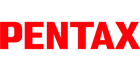 ООО «ПринтЛюкс»Минск, Логойский тракт, д. 22А, пом. 2+375 (17) 287-69-50, +375 (17) 281-36-76Сервисная мастерскаяМинск, пер. Молочный, 4+375 (17) 200-87-84PeroniPeroniPeroniООО «Триовист»Минск, ул. Ольшевского, 22, 6 этаж, офис 610+375 (17) 20-21-021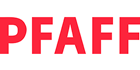 ООО «Швейный Мир»Минск, ул. Куйбышева, д.69+375 (17) 284-63-46, +375 (29) 250-33-44,+375 (29) 344-88-00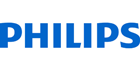 ОДО «БРСЦ Аспирс»мелкая бытовая техника PhilipsМинск, пр-т Независимости, д. 123, к. 3+375 (17) 267-98-51, +375 (17) 267-79-32ОДО «Ресурс-плюс»Минск, ул. Жилуновича, 11, 100+375 (17) 296-03-03, +375 (17) 296-22-02ОДО «Импорт-сервис»Авторизованный сервисный центр Panasonic, SONYМинск, ул. Кирова, 9+375 (17) 200-72-65, +375 (17) 328-61-12,+375 (17) 285-69-22, +375 (29) 328-61-12,+375 (029) 874-72-00ЗАО «ЦТИ»Минск, ул. Короля, д. 26+375 (17) 210-56-78, +375 (17) 306-54-04ЧУП «Service.by»Минск, ул. П. Бровки, 17-101+375 (17) 284-02-03, +375 (44) 764-02-03,+375 (29) 876-87-78ЗАО «Патио»Минск, ул. Харьковская, 76+375 (17) 256-64-37, +375 (17) 256-19-58,+375 (44) 55-33-540, +375 (29) 684-21-35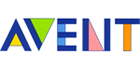 ОДО «БРСЦ Аспирс»мелкая бытовая техника PhilipsМинск, пр-т Независимости, д. 123, к. 3+375 (17) 267-98-51, +375 (17) 267-79-32ЧТУП «ОЛТРИ»Минск, ул. В.Хоружей, 22, к.603+375 (29) 675-12-34, +375 (17) 283-15-37ОДО «Ресурс-плюс»Минск, ул. Жилуновича, 11, 100+375 (17) 296-03-03, +375 (17) 296-22-02ОДО «Импорт-сервис»Авторизованный сервисный центр Panasonic, SONYМинск, ул. Кирова, 9+375 (17) 200-72-65, +375 (17) 328-61-12,+375 (17) 285-69-22, +375 (29) 328-61-12,+375 (029) 874-72-00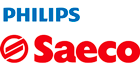 ООО «Проксимавест»Минск, ул. Тростенецкая, д. 3+375 (17) 299-00-80, +375 (17) 299-00-87,+375 (17) 299-00-89Pierre CardinPierre CardinPierre CardinЧТУП «Ханс Борг»Минск, ул. Домбровская, 15-5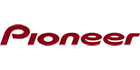 ЧУП «Service.by»Минск, ул. П. Бровки, 17-101+375 (17) 284-02-03, +375 (44) 764-02-03,+375 (29) 876-87-78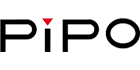 СЦ PiPOМинск, ул. Сурганова, 27+375 (29) 777-44-02, +375 (29) 667-44-02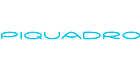 ЧТУП «Мультитехно»Минск, ул. Жилуновича, 11, 304+375 (44) 744-16-82PlantronicsPlantronicsPlantronicsООО «НетАир»Минск, Боровлянский с/с, д.Копище, ул. Лопатина, д.7, офис 211/5+375 (17) 362-36-65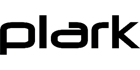 ЧУП «Сервис 911»Минск, пр-т Независимости, д.155, корп.1, 2 этаж, офис 51+375 (44) 790-19-11, +375 (29) 781-19-11ЧСУП «Ремсервис Хайтек»Минск, ул. В.Хоружей 3, пом. 14+375 (17) 284-50-69, +375 (29) 703-55-10ООО «Пларк Трэйд»Минск, ул. Притыцкого 62В+ 375 (17) 258-00-28, +375 (29) 666-61-00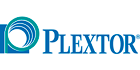 СЗАО «АСБИС»Минск, Щомыслицкий с/с, р-н д. Озерцо, Меньковский тракт, 10+375 (17) 279-36-88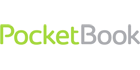 ЧТПУ «МобиЛАБ»Минск, пр. Независимости, д. 46 Б, пом. 1-Н+375 (29) 136-66-69, +375 (29) 272-22-21,+375 (25) 772-22-21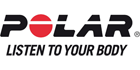 ИП Гаврюсев В. Л.Минск, ул. Пономаренко, 43А-322+375 (17) 204-01-82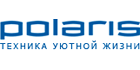 ООО «АР ИНКРОН»Минск, пер. Домашевский, 9-508+375 (17) 205-06-48, +375 (17) 251-20-77ОДО «Азариус»СЦ обслуживает технику производителей First и Vesta, модели которых начинаются на FA, VA, FFМинск, пр. Пушкина, д. 50, к.1а+375 (17) 256-94-54, +375 (17) 204-30-55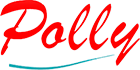 ПК «Рембыттехника»Минск, ул. Ольшевского, 10+375 (17) 204-31-15ООО «Катрикс»Минск, ул. Чернышевского, 10а-115+375 (29) 685-69-24, +375 (17) 285-69-22,+375 (17) 280-35-98PolycomPolycomPolycomООО «Триовист»Минск, ул. Ольшевского, 22, 6 этаж, офис 610+375 (17) 20-21-021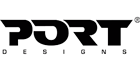 ООО «Триовист»Минск, ул. Ольшевского, 22, 6 этаж, офис 610+375 (17) 20-21-021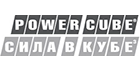 ООО «Триовист»Минск, ул. Ольшевского, 22, 6 этаж, офис 610+375 (17) 20-21-021Power TecPower TecPower TecОДО «ВнешБизнесТорг»Минск, ул.Монтажников, 39, к.405+375 (17) 291-89-78,факс +375 (17) 291-94-16,+375 (29) 692-89-78, +375 (29) 891-89-78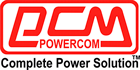 СЦ «Правша» (ООО «CDL-distri»)Минск, пр-т Независимости, 40+375 (29) 133-31-44, +375 (29) 574-77-16,+375 (29) 319-18-75, +375 (29) 856-50-73ЧУП «Цифровая техника»Минск, ул. Восточная 33, офис 1+375 (017) 237-14-01ООО «Джет Сервис»Минск, ул. Кнорина, 6б+ 375 (17) 237-01-81, +375 (17) 280-10-24,факс + 375 (17) 280-14-61,ООО «Конструктв»Минск, ул. Сурганова 13, офис 135+375 (17) 284-00-34PowerexPowerexPowerexЧТУП «Берлоджик»Минск, ул.Мележа, 5, корп 2, пом 006+375 (17) 262-49-54, +375 (29) 612-03-23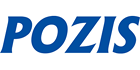 ООО «Белоптон»Минск, ул. Сырокомли, 38+375 (17) 299-11-29, +375 (29) 699-66-11,+375 (33) 661-66-11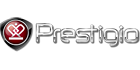 ЧП «Качер Хард»Минск, ул. Кальварийская, д. 25, офис 323+375 (17) 397-77-39, +375 (29) 186-67-11,+375 (33) 347-82-23, +375 (25) 512-10-06СООО «Кенфордбел»Prestigio и Samsung только телефоныМинск, ул. Толбухина, 2, левое крыло, кабинет 1313+375 (17) 334-09-09, +375 (29) 334-09-09,+375 (33) 300-09-09PROFI K2PROFI K2PROFI K2ЗОА «ЕКТ-Групп»Минск, ул. Будславская, 29+375 (17) 269-74-47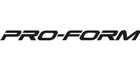 ООО «Фитнесс Технологии»Минск, пр. Независимости, д. 169, офис 502+375 (17) 218-13-35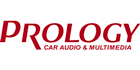 ЧУП «Service.by»Минск, ул. П. Бровки, 17-101+375 (17) 284-02-03, +375 (44) 764-02-03,+375 (29) 876-87-78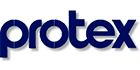 ЧТУП «МШМ-Запад»Минск, пер. Толстого, 12-1+375 (17) 200-17-35, +375 (17) 205-46-24,+375 (44) 775-40-55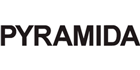 ОДО «Ресурс-плюс»Минск, ул. Жилуновича, 11, 100+375 (17) 296-03-03, +375 (17) 296-22-02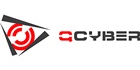 ЧУП «АНК-Групп»Минск, ул. Коммунистическая, 8+375 (29) 621-31-48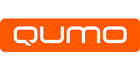 ЧТПУ «МобиЛАБ»Минск, пр. Независимости, д. 46 Б, пом. 1-Н+375 (29) 136-66-69, +375 (29) 272-22-21,+375 (25) 772-22-21RapooRapooRapooООО «ПринтЛюкс»Минск, Логойский тракт, д. 22А, пом. 2+375 (17) 287-69-50, +375 (17) 281-36-76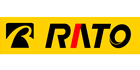 ООО СП «Сканлинк»Минск, пер. Козлова, 9+375 (17) 245-08-88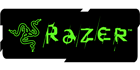 ЧУП «АНК-Групп»Минск, ул. Коммунистическая, 8+375 (29) 621-31-48ИПУП «ИЦТ Сервиса»для юридических лицМинск, ул. Одесская 16, помещ. 3N+ 375 (44) 188-30-87RBTRBTRBTОДО «Сервис ДВТ»Минск, ул.К.Либкнехта, 68-23+375 (17) 213-52-60, +375 (17) 222-43-56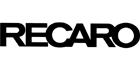 ООО «Семь драконов»Минск, район дер. Боровая 1, гл. корпус, каб. 399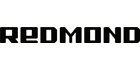 СЦ «Летта»Минск, ул. Маяковского, д. 14а+375 (17) 223-92-91, +375 (17) 223-92-92,+375 (17) 223-92-93, +375 (17) 696-92-94,+375 (17) 223-92-95,+375 (17) 223-92-90 заказ акссесуаровRegentRegentRegent«НаланСервис»Ремонт только газового оборудованияМинск, ул. Притыцкого, 39, оф. 4Н+375 (17) 376-86-66, +375 (17) 312-12-65,+375 (29) 122-00-31, +375 (29) 253-00-28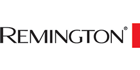 ООО «SPI Multiservice»Минск, пр-т Независимости, д. 78+375 (29) 544-66-88, +375 (44) 544-66-88,+375 (17) 284-09-20, +375 (29) 602-16-84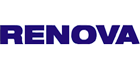 ОДО «Азариус»СЦ обслуживает технику производителей First и Vesta, модели которых начинаются на FA, VA, FFМинск, пр. Пушкина, д. 50, к.1а+375 (17) 256-94-54, +375 (17) 204-30-55СЦ «Летта»Минск, ул. Маяковского, д. 14а+375 (17) 223-92-91, +375 (17) 223-92-92,+375 (17) 223-92-93, +375 (17) 696-92-94,+375 (17) 223-92-95,+375 (17) 223-92-90 заказ акссесуаров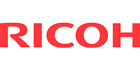 ООО «Компьютеры и Периферия»для юридических лицМинск, 1-й Измайловский пер. 51/2+375 (17) 210-11-46, +375 (29) 688-50-14RihtersRihtersRihters«Лучший Мастер»Gefest - только газовые колонки и котлыМинск, ул. Гурского, д. 46, цокольный этаж, помещение 17 (вход с правого торца здания)+375 (29) 633-11-33 (life),+375 (17) 277-34-19 , +375 (17) 277-34-20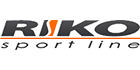 ООО «Бэби Дрим»Минск, п. Ждановичи, ул. Школьная, 11+375(29) 337-34-21; +375 (29) 273-25-93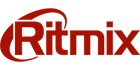 ЧУП «Дримлайн»Минск, ул. Кальварийская, 1-005+375 (17) 222-48-12, +375 (17) 306-39-99,+375 (17) 306-49-99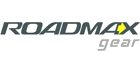 ОДО «ДААС»Минск, пр. Независимости, 93-5-7+375 (17) 281-78-20, +375 (17) 285-61-71,+375 (29) 181-61-01, +375 (29) 181-61-01RobomowRobomowRobomowООО «Белробототехника»Минск, ул. К.Либкнехта, 71а+375 (29) 101-48-47, +375 (29) 737-48-47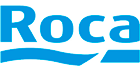 ООО «Терранова»Минск, ул. Якуба Коласа, 69+375 (44) 561-90-27, +375 (33) 393-93-56RodeRodeRodeООО «Аудио Бразерс»Минск, ул.Кульман, дом № 3, пом.100Б+375 (29) 777-20-07, +375 (44) 775-50-07,+375 (17) 387-00-95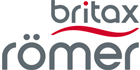 ООО «Триовист»Минск, ул. Ольшевского, 22, 6 этаж, офис 610+375 (17) 20-21-021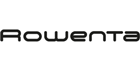 СЦ «Летта»Минск, ул. Маяковского, д. 14а+375 (17) 223-92-91, +375 (17) 223-92-92,+375 (17) 223-92-93, +375 (17) 696-92-94,+375 (17) 223-92-95,+375 (17) 223-92-90 заказ акссесуаров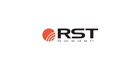 ООО «ОрионШоп Плюс»Минск, ул. Радиальная, д. 11 А, пом. 7, офис 1+375 (29) 357-43-25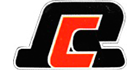 ООО «Оушнтрейд»Минск, ул. М. Богдановича, 155 (магазин «Радиоуправляемые модели»)+375 (44) 714-74-94, +375 (17) 292-58-43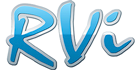 УП «СветТелекомТрейд»Минск, ул.Якубова, 82+375 (17) 214-96-14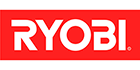 ООО «ТехноЗу»Минск, ул. Притыцкого, 62/5, цокольный этаж+375 (17) 363-95-71,+375 (29) 762-96-29; +375 (29) 362-96-29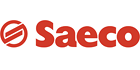 ООО «Проксимавест»Минск, ул. Тростенецкая, д. 3+375 (17) 299-00-80, +375 (17) 299-00-87,+375 (17) 299-00-89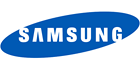 ОДО «БРСЦ Аспирс»мелкая бытовая техника PhilipsМинск, пр-т Независимости, д. 123, к. 3+375 (17) 267-98-51, +375 (17) 267-79-32СООО «Кенфордбел»Prestigio и Samsung только телефоныМинск, ул. Толбухина, 2, левое крыло, кабинет 1313+375 (17) 334-09-09, +375 (29) 334-09-09,+375 (33) 300-09-09ЗАО «Патио»Минск, ул. Харьковская, 76+375 (17) 256-64-37, +375 (17) 256-19-58,+375 (44) 55-33-540, +375 (29) 684-21-35ОДО «ЦБТСервис»Минск, ул. Я. Коласа, д. 52+375 (29) 662-66-71, +375 (17) 262-66-71,+375 (17) 262-95-50СООО «ПроСервис»Телефоны Samsung, LGМинск, ул.Сурганова, д.27, помещение 2Н+375 (17) 292-46-05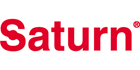 ЗАО «Патио»Минск, ул. Харьковская, 76+375 (17) 256-64-37, +375 (17) 256-19-58,+375 (44) 55-33-540, +375 (29) 684-21-35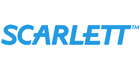 ОДО «Ресурс-плюс»Минск, ул. Жилуновича, 11, 100+375 (17) 296-03-03, +375 (17) 296-22-02Schtoff and MaerrSchtoff and MaerrSchtoff and MaerrИП Свентуховская Ж.А.Минск, ул. Одинцова, д. 71/2, 123+375 (17) 202-15-25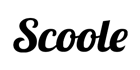 УП «БытИмпортТехника»Минск, ул. Куприянова, 1+375 (17) 213-56-56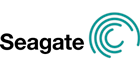 ЧТУП «Неолинк»Минск, пр-т Пушкина, 52+375 (17) 207-25-66, +375 (17) 255-84-26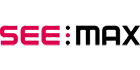 СЦ «SeeMax»Минск, ул. Громова, 14-239+375 (17) 271-86-20, +375 (29) 368-36-83,+375 (29) 568-36-83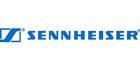 ОДО «Микроэлектромеханика»Радиотелефоны MotorolaМинск, пр-т Рокоссовского, 80+375 (17) 368-82-92, +375 (25) 608-06-80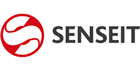 СООО «Кенфордбел»Prestigio и Samsung только телефоныМинск, ул. Толбухина, 2, левое крыло, кабинет 1313+375 (17) 334-09-09, +375 (29) 334-09-09,+375 (33) 300-09-09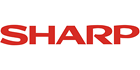 ЗАО «Айронтел»Факсы SharpМинск, ул. Левкова, 26+375 (17) 200-00-67ЧУП «Service.by»Минск, ул. П. Бровки, 17-101+375 (17) 284-02-03, +375 (44) 764-02-03,+375 (29) 876-87-78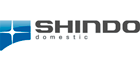 ООО «Жемчужина кухни»обслуживание сантехники TekaМинск, ул. Зм. Бядули, 3-7+375 (17) 290-91-10ShureShureShureООО «Аудио Бразерс»Минск, ул.Кульман, дом № 3, пом.100Б+375 (29) 777-20-07, +375 (44) 775-50-07,+375 (17) 387-00-95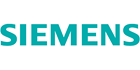 ЧП «ЛайдерСервис»Минск, ул. Ташкентская, 7+375 (17) 345-45-88, +375 (17)340-36-67,+375 (17) 340-34-37ОДО «ЦБТСервис»Минск, ул. Я. Коласа, д. 52+375 (29) 662-66-71, +375 (17) 262-66-71,+375 (17) 262-95-50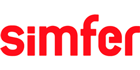 ООО «КлеменсГрупп»Минск, ул. М. Богдановича, 60+375 (17) 288-60-11, +375 (29) 341-04-01SimpatioSimpatioSimpatioЗАО «Патио»Минск, ул. Харьковская, 76+375 (17) 256-64-37, +375 (17) 256-19-58,+375 (44) 55-33-540, +375 (29) 684-21-35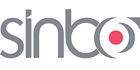 ООО «Белоптон»Минск, ул. Сырокомли, 38+375 (17) 299-11-29, +375 (29) 699-66-11,+375 (33) 661-66-11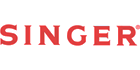 ООО «Астероид-Инвест»Минск, ул. Ольшевского, 1Б, пом. 2Н+375 (17) 390-02-97, +375 (44) 779-81-00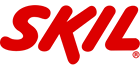 ООО «Роберт Бош»Электроинструменты BoschМинск, ул. Тимирязева, 65А, оф. 02+375 (17) 254-78-71, +375 (17) 254-79-15,+375 (17) 254-79-16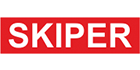 Авторизированный сервисный центр торговых марок Skiper, LimexМинск, ул. Лещинского, 8+375 (29) 127-26-26SkytechSkytechSkytechЧП «Экспертсервис»Минск, пер. С. Ковалевской, д. 62+375 (17) 226-37-38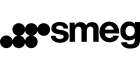 ООО «Веер»Минск, ул. Аранская, 13, к.7+375 (29) 328-12-00, +375 (44) 728-12-00SolarisSolarisSolarisООО «Ремонт инструмента»техника ЕСО (кроме бензиновых моделей)Минск, ул. Смоленская, 31+375 (17) 290-90-90, +375 (29) 325-85-38,+375 (29) 855-90-90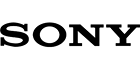 ОДО «Импорт-сервис»Авторизованный сервисный центр Panasonic, SONYМинск, ул. Кирова, 9+375 (17) 200-72-65, +375 (17) 328-61-12,+375 (17) 285-69-22, +375 (29) 328-61-12,+375 (029) 874-72-00СООО «Кенфордбел»Prestigio и Samsung только телефоныМинск, ул. Толбухина, 2, левое крыло, кабинет 1313+375 (17) 334-09-09, +375 (29) 334-09-09,+375 (33) 300-09-09«Микродом»Минск, ул.Первомайская 24/2-109+375 (17) 335-27-55, +375 (29) 747-11-11,+375 (29) 676-74-04СЦ SonyСЦ обслуживает ноутбуки SonyМинск, ул.Первомайская 24/2-109+375 (17) 335-27-55, +375 (29) 747-11-11,+375 (29) 676-74-04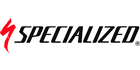 ООО «ДискавериСпорт Вело»Минск, ул. Станиславского 11А+375 (29) 777-21-63SpeedSpeedSpeedООО «Триовист»Минск, ул. Ольшевского, 22, 6 этаж, офис 610+375 (17) 20-21-021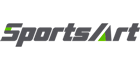 ООО «Фитнесс Технологии»Минск, пр. Независимости, д. 169, офис 502+375 (17) 218-13-35SSenzoSSenzoSSenzoЗАО «Патио»Минск, ул. Харьковская, 76+375 (17) 256-64-37, +375 (17) 256-19-58,+375 (44) 55-33-540, +375 (29) 684-21-35Stadler FormStadler FormStadler FormЧТУП «ЭКСТРАПРАЙС»Минск, ул. Кульман, 11, оф. 8+375 (17) 314-72-32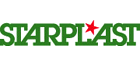 ЧТУП «Азия Инвест»Сервисный центр производителей товаров для отдыха на природе (только гарантийное обслуживание)Минск, ул. Тимирязева, 65Б, оф.810+375 (44) 779-66-24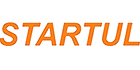 ООО «Ремонт инструмента»крупногабаритная техника, техника ЕСО (только с бензиновым двигателем)Минск, ремонтно-механические мастерские, район д. Большое Стиклево, Минский р-н+375 (17) 345-50-63, +375 (29) 601-20-01ООО «Ремонт инструмента»техника ЕСО (кроме бензиновых моделей)Минск, ул. Смоленская, 31+375 (17) 290-90-90, +375 (29) 325-85-38,+375 (29) 855-90-90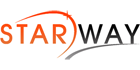 ООО «Велестехно»Минск, пр-т Независимости д. 49 Б, пом. 1-Н (жилой дом, отдельный вход со стороны парковки/гаражей)+375 (44) 775-17-51, +375 (33) 333-23-23ЧТПУ «МобиЛАБ»Минск, пр. Независимости, д. 46 Б, пом. 1-Н+375 (29) 136-66-69, +375 (29) 272-22-21,+375 (25) 772-22-21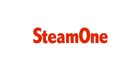 ООО «СлавСтандарт»Минск, ул. Сурганова, д. 11, к. 2, пом. 2+375 (17) 284-14-32, +375 (44) 539-90-29SteelmaxSteelmaxSteelmaxООО «Магна»Минск, ул. Аэродромная, 2А+375 (17) 222-51-40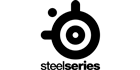 ЧУП «АНК-Групп»Минск, ул. Коммунистическая, 8+375 (29) 621-31-48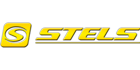 ООО «ДискавериСпорт Вело»Минск, ул. Станиславского 11А+375 (29) 777-21-63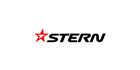 ООО «Олимп СМ»Минск, ул. Мележа, д. 1, пом. 901, офис 2+375 (17) 268-44-54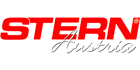 ООО «БаумПроф»Минск, а.г. Ратомка, пр-д. Садовый, д. 1+375 (17) 542-25-66, +375 (29) 616-32-78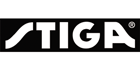 ИП Курилов А.М.Минск, Бетонный проезд, д. 9+375 (29) 657-14-44ООО «ТрендТехноПлюс»Минск, ул. Киживатова, д. 8Б, пом. 24А+375 (29) 344-49-96, +375 (33) 333-26-33ИП Самусев Д. Е.Минск, ул. Платонова, д. 34+375 (29) 120-70-40, +375 (33) 662-70-40ООО «БЕЛТРИМ»Минск, ул. Семенова, д. 35 (территория Автокомбината №2)+375 (29) 925-55-59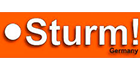 ООО «С и Р Техно»Hyundai только бензокосы и триммерыМинск, ул. Брилевская, 15+375 (29) 129-62-96, +375 (17) 216-20-26ООО «ТехноЗу»Минск, ул. Притыцкого, 62/5, цокольный этаж+375 (17) 363-95-71,+375 (29) 762-96-29; +375 (29) 362-96-29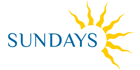 ЧТУП «Азия Инвест»Сервисный центр производителей товаров для отдыха на природе (только гарантийное обслуживание)Минск, ул. Тимирязева, 65Б, оф.810+375 (44) 779-66-24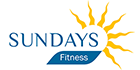 ООО «Триовист»Минск, ул. Ольшевского, 22, 6 этаж, офис 610+375 (17) 20-21-021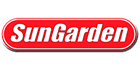 ООО «Акватехнологии»Минск, ул. Долгобродская, д. 14, пом. 13+375 (17) 266-93-78, +375 (17) 266-93-70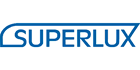 ЗАО «Патио»Минск, ул. Харьковская, 76+375 (17) 256-64-37, +375 (17) 256-19-58,+375 (44) 55-33-540, +375 (29) 684-21-35ООО «Евротерм»обслуживание водонагревателей AristonМинск, ул.Некрасова, 114-25+375 (17) 288-00-34, +375 (29) 684-21-35,7-104 (короткий номер VELCOM, МТС)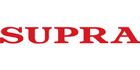 УП «Мегоплант»Минск, пр. Пушкина, д. 50, к.1а+375 (17) 256-94-54ЧУП «Service.by»Минск, ул. П. Бровки, 17-101+375 (17) 284-02-03, +375 (44) 764-02-03,+375 (29) 876-87-78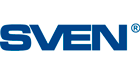 ЧТПУ «МобиЛАБ»Минск, пр. Независимости, д. 46 Б, пом. 1-Н+375 (29) 136-66-69, +375 (29) 272-22-21,+375 (25) 772-22-21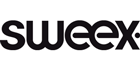 ЧСУП «Ремсервис Хайтек»Минск, ул. В.Хоружей 3, пом. 14+375 (17) 284-50-69, +375 (29) 703-55-10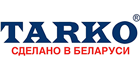 ЗАО «Тапанар»Минск, ул.Кальварийская, д. 21+375 (17) 396-40-08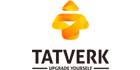 ООО «Триовист»Минск, ул. Ольшевского, 22, 6 этаж, офис 610+375 (17) 20-21-021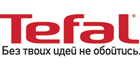 СЦ «Летта»Минск, ул. Маяковского, д. 14а+375 (17) 223-92-91, +375 (17) 223-92-92,+375 (17) 223-92-93, +375 (17) 696-92-94,+375 (17) 223-92-95,+375 (17) 223-92-90 заказ акссесуаров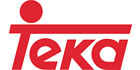 ООО «Жемчужина кухни»Минск, ул. Богдановича, 60+375 (29) 341-04-01, +375 (44) 700-87-40,+375 (17) 288-60-11ООО «Жемчужина кухни»обслуживание сантехники TekaМинск, ул. Зм. Бядули, 3-7+375 (17) 290-91-10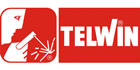 ООО «Ремонт инструмента»техника ЕСО (кроме бензиновых моделей)Минск, ул. Смоленская, 31+375 (17) 290-90-90, +375 (29) 325-85-38,+375 (29) 855-90-90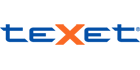 ЧУП «Дримлайн»Минск, ул. Кальварийская, 1-005+375 (17) 222-48-12, +375 (17) 306-39-99,+375 (17) 306-49-99ОДО «Клаттон»Минск, ул. Карла Либкнехта, д. 54+375 (29) 688-55-22, +375 (33) 688-55-22,+375 (25) 688-55-22, +375 (17) 207-22-07СООО «Кенфордбел»Prestigio и Samsung только телефоныМинск, ул. Толбухина, 2, левое крыло, кабинет 1313+375 (17) 334-09-09, +375 (29) 334-09-09,+375 (33) 300-09-09СООО «ПроСервис»Телефоны Samsung, LGМинск, ул.Сурганова, д.27, помещение 2Н+375 (17) 292-46-05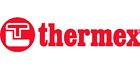 ИП Хващевский А.Н.Минск, пер. Бумажнова, 10-2+375 (29) 611-23-21УП «БытИмпортТехника»Минск, ул. Куприянова, 1+375 (17) 213-56-56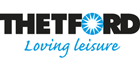 ООО «ОрионШоп Плюс»Минск, ул. Радиальная, д. 11 А, пом. 7, офис 1+375 (29) 357-43-25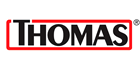 СЦ «Летта»Минск, ул. Маяковского, д. 14а+375 (17) 223-92-91, +375 (17) 223-92-92,+375 (17) 223-92-93, +375 (17) 696-92-94,+375 (17) 223-92-95,+375 (17) 223-92-90 заказ акссесуаров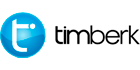 УП «БытИмпортТехника»Минск, ул. Куприянова, 1+375 (17) 213-56-56TonsTonsTonsООО «Триовист»Минск, ул. Ольшевского, 22, 6 этаж, офис 610+375 (17) 20-21-021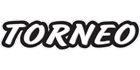 ООО «Олимп СМ»Минск, ул. Мележа, д. 1, пом. 901, офис 2+375 (17) 268-44-54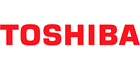 СЦ «Летта»Минск, ул. Маяковского, д. 14а+375 (17) 223-92-91, +375 (17) 223-92-92,+375 (17) 223-92-93, +375 (17) 696-92-94,+375 (17) 223-92-95,+375 (17) 223-92-90 заказ акссесуаров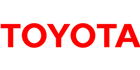 ООО «СЬЮТРЕЙД»Минск, Шамякина 9, офис 3Н+375 (17) 314-30-78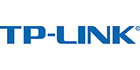 ООО «ЭлТим»Минск, ул. Красная, 7+375 (17) 293-18-72, +375 (17) 269-38-57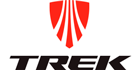 ООО «ДискавериСпорт Вело»Минск, ул. Станиславского 11А+375 (29) 777-21-63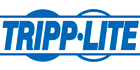 Сервисный центр RSSМинск, пр-т Дзержинского, д. 11, офис 734+375 (17) 366-98-88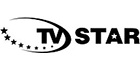 УП «Мегоплант»Минск, пр. Пушкина, д. 50, к.1а+375 (17) 256-94-54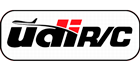 ООО «Хобби-Парк»Минск, ул. Калиновского 66 А п. 48+375 (29) 75-17-505, +375 (44) 75-17-505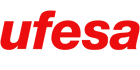 ООО «Катрикс»Минск, ул. Чернышевского, 10а-115+375 (29) 685-69-24, +375 (17) 285-69-22,+375 (17) 280-35-98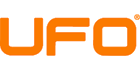 ООО «Техсофтторг»Минск, пр. Им. Газеты «Правда», 11+375 (17) 270-72-88UltravoxUltravoxUltravoxООО «Топ Саунд»Минск, ул. Сырокомли, д. 7, павильон 107+375 (29) 659-06-31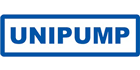 ООО «Акватехнологии»Минск, ул. Долгобродская, д. 14, пом. 13+375 (17) 266-93-78, +375 (17) 266-93-70ООО «ВалериГарант»Минск, ул.Гурского, д.37, пом 2Н+375 (29) 733-46-26, +375 (29) 626-86-76,+375 (17) 272-88-90, +375 (25) 728-79-16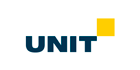 ЧУП «Service.by»Минск, ул. П. Бровки, 17-101+375 (17) 284-02-03, +375 (44) 764-02-03,+375 (29) 876-87-78ValbergValbergValbergООО «Магна»Минск, ул. Аэродромная, 2А+375 (17) 222-51-40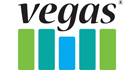 ООО «Триовист»Минск, ул. Ольшевского, 22, 6 этаж, офис 610+375 (17) 20-21-021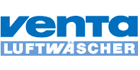 ООО «БиКомфорт»Минск, ул. Олешева, д. 10, ком. 27.+375 (17) 266-21-94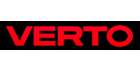 ЗОА «ЕКТ-Групп»Минск, ул. Будславская, 29+375 (17) 269-74-47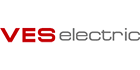 ЧСУП «АдимаксСервис»Минск, ул. Тимирязева, 65Б+375 (17) 254-79-94VestaVestaVestaОДО «Азариус»СЦ обслуживает технику производителей First и Vesta, модели которых начинаются на FA, VA, FFМинск, пр. Пушкина, д. 50, к.1а+375 (17) 256-94-54, +375 (17) 204-30-55СЦ «Летта»Минск, ул. Маяковского, д. 14а+375 (17) 223-92-91, +375 (17) 223-92-92,+375 (17) 223-92-93, +375 (17) 696-92-94,+375 (17) 223-92-95,+375 (17) 223-92-90 заказ акссесуаров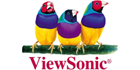 Сервисный центр RSSМинск, пр-т Дзержинского, д. 11, офис 734+375 (17) 366-98-88ООО «Техноцентр»Минск, ул. Я. Колоса, д. 73, к. 2, оф. 25+375 (17) 237-54-01, +375 (44) 760-74-60VigorVigorVigorОДО «Ресурс-плюс»Минск, ул. Жилуновича, 11, 100+375 (17) 296-03-03, +375 (17) 296-22-02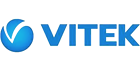 ООО «АР ИНКРОН»Минск, пер. Домашевский, 9-508+375 (17) 205-06-48, +375 (17) 251-20-77ОДО «Азариус»СЦ обслуживает технику производителей First и Vesta, модели которых начинаются на FA, VA, FFМинск, пр. Пушкина, д. 50, к.1а+375 (17) 256-94-54, +375 (17) 204-30-55ООО «Катрикс»Минск, ул. Чернышевского, 10а-115+375 (29) 685-69-24, +375 (17) 285-69-22,+375 (17) 280-35-98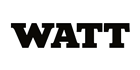 ООО «SPI Multiservice»Минск, пр-т Независимости, д. 78+375 (29) 544-66-88, +375 (44) 544-66-88,+375 (17) 284-09-20, +375 (29) 602-16-84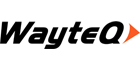 ЧТПУ «МобиЛАБ»Минск, пр. Независимости, д. 46 Б, пом. 1-Н+375 (29) 136-66-69, +375 (29) 272-22-21,+375 (25) 772-22-21WeimaWeimaWeimaОДО «Агропарк-М»Минск, ул. Орловская, 58 А+375 (17) 233-88-68, +375 (29) 694-05-43,+375 (29) 162-42-48WelltopWelltopWelltopОДО «Куфар»Минск, ул.Сурганова, д. 74, к.3а+375 (29) 541-94-92, +375 (29) 342-07-72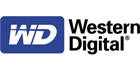 СЦ «Правша» (ООО «CDL-distri»)Минск, пр-т Независимости, 40+375 (29) 133-31-44, +375 (29) 574-77-16,+375 (29) 319-18-75, +375 (29) 856-50-73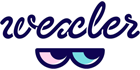 ЧП «Экспертсервис»Минск, пер. С. Ковалевской, д. 62+375 (17) 226-37-38ОДО «БРСЦ Аспирс»мелкая бытовая техника PhilipsМинск, пр-т Независимости, д. 123, к. 3+375 (17) 267-98-51, +375 (17) 267-79-32СООО «Кенфордбел»Prestigio и Samsung только телефоныМинск, ул. Толбухина, 2, левое крыло, кабинет 1313+375 (17) 334-09-09, +375 (29) 334-09-09,+375 (33) 300-09-09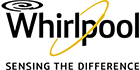 ЧУП «ЗИП-ДИВО»Минск, Купревича, 7, офис 377+375 (17) 265-86-75, +375 (29) 755-71-91,+375 (29) 355-86-75ЗАО «Патио»Минск, ул. Харьковская, 76+375 (17) 256-64-37, +375 (17) 256-19-58,+375 (44) 55-33-540, +375 (29) 684-21-35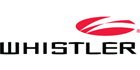 ООО «Актуаль-сервис»Минск, пр-т Независимости, 95+375 (29) 686-66-66, +375 (29) 276-66-00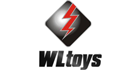 ООО «Оушнтрейд»Минск, ул. М. Богдановича, 155 (магазин «Радиоуправляемые модели»)+375 (44) 714-74-94, +375 (17) 292-58-43WorkMasterWorkMasterWorkMasterООО «Акватехнологии»Минск, ул. Долгобродская, д. 14, пом. 13+375 (17) 266-93-78, +375 (17) 266-93-70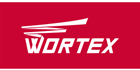 ООО «Ремонт инструмента»техника ЕСО (кроме бензиновых моделей)Минск, ул. Смоленская, 31+375 (17) 290-90-90, +375 (29) 325-85-38,+375 (29) 855-90-90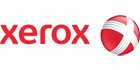 ИП «Байпринт Сервис»Минск, ул. В. Хоружей, 42+375 (17) 288-99-09, +375 (17) 289-50-48,+375 (17) 288-92-63, +375 (29) 312-64-85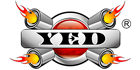 ООО «Оушнтрейд»Минск, ул. М. Богдановича, 155 (магазин «Радиоуправляемые модели»)+375 (44) 714-74-94, +375 (17) 292-58-43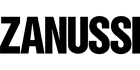 СЦ «Летта»Минск, ул. Маяковского, д. 14а+375 (17) 223-92-91, +375 (17) 223-92-92,+375 (17) 223-92-93, +375 (17) 696-92-94,+375 (17) 223-92-95,+375 (17) 223-92-90 заказ акссесуаровООО «Катрикс»Минск, ул. Чернышевского, 10а-115+375 (29) 685-69-24, +375 (17) 285-69-22,+375 (17) 280-35-98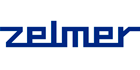 ЧП «ЛайдерСервис»Минск, ул. Ташкентская, 7+375 (17) 345-45-88, +375 (17)340-36-67,+375 (17) 340-34-37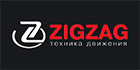 ООО «ТехноЗу»Минск, ул. Притыцкого, 62/5, цокольный этаж+375 (17) 363-95-71,+375 (29) 762-96-29; +375 (29) 362-96-29Zorg TechnologyZorg TechnologyZorg TechnologyЧП Звонко А. Н.Минск, ул. М. Богдановича, 60+375 (29) 751-28-37, +375 (29) 655-28-37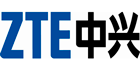 ЧУП «Мобест»Минск, пр-т Победителей,17+375 (17) 203-09-69, +375 (29) 303-09-69,+375 (29) 559-65-09ЧУП «Мобест»Минск, ул. Руссиянова, 6+375 (17) 260-66-23, +375 (29) 359-65-09,+375 (29) 858-65-09Алмаз-МебельАлмаз-МебельАлмаз-МебельООО «Бэби Дрим»Минск, п. Ждановичи, ул. Школьная, 11+375(29) 337-34-21; +375 (29) 273-25-93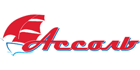 ОДО «Азариус»СЦ обслуживает технику производителей First и Vesta, модели которых начинаются на FA, VA, FFМинск, пр. Пушкина, д. 50, к.1а+375 (17) 256-94-54, +375 (17) 204-30-55СЦ «Летта»Минск, ул. Маяковского, д. 14а+375 (17) 223-92-91, +375 (17) 223-92-92,+375 (17) 223-92-93, +375 (17) 696-92-94,+375 (17) 223-92-95,+375 (17) 223-92-90 заказ акссесуаровЧСУП «АдимаксСервис»Минск, ул. Тимирязева, 65Б+375 (17) 254-79-94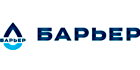 ООО «РИВЕР ГРУПП»Минск, ул. Шафарнянская, 11, оф. 9+375 (29) 171-09-93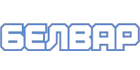 СЦ «МПЗ»Минск, ул. Гикало, 1+375 (17) 292-49-92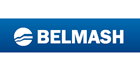 ООО «Станкоград»Минск, ул. Машиностроителей, д. 29, пом. 102+375 (17) 387-05-76ООО «Интеркон»Минск, ул. Я. Мавра, д. 22, офис 3+375 (17) 256-27-98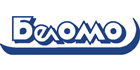 Гарантийная мастерская ОАО «БелОМО»Минск, ул. Макаенка, 23+375 (17) 267 42 31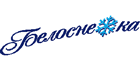 ОДО «Азариус»СЦ обслуживает технику производителей First и Vesta, модели которых начинаются на FA, VA, FFМинск, пр. Пушкина, д. 50, к.1а+375 (17) 256-94-54, +375 (17) 204-30-55СЦ «Летта»Минск, ул. Маяковского, д. 14а+375 (17) 223-92-91, +375 (17) 223-92-92,+375 (17) 223-92-93, +375 (17) 696-92-94,+375 (17) 223-92-95,+375 (17) 223-92-90 заказ акссесуаровЧСУП «АдимаксСервис»Минск, ул. Тимирязева, 65Б+375 (17) 254-79-94Бэби БумБэби БумБэби БумООО «Бэби Дрим»Минск, п. Ждановичи, ул. Школьная, 11+375(29) 337-34-21; +375 (29) 273-25-93ВидеосвидетельВидеосвидетельВидеосвидетельООО «Триовист»Минск, ул. Ольшевского, 22, 6 этаж, офис 610+375 (17) 20-21-021ГарнизонГарнизонГарнизонООО «Джет Сервис»Минск, ул. Кнорина, 6б+ 375 (17) 237-01-81, +375 (17) 280-10-24,факс + 375 (17) 280-14-61,Деловая обстановкаДеловая обстановкаДеловая обстановкаООО «Триовист»Минск, ул. Ольшевского, 22, 6 этаж, офис 610+375 (17) 20-21-021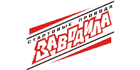 ЧП «Качественные АвтоТовары»Только для юридических лицМинск, ул. Ваупшасова 10, оф. 241, 4 этаж+375 (44) 757-70-00, +375 (17) 394-88-88МТЗМТЗМТЗОАО «Минский Тракторный Завод»Минск, ул. Долгобродская, 29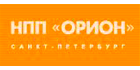 ЧП «Качественные АвтоТовары»Только для юридических лицМинск, ул. Ваупшасова 10, оф. 241, 4 этаж+375 (44) 757-70-00, +375 (17) 394-88-88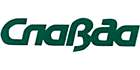 ОДО «Азариус»СЦ обслуживает технику производителей First и Vesta, модели которых начинаются на FA, VA, FFМинск, пр. Пушкина, д. 50, к.1а+375 (17) 256-94-54, +375 (17) 204-30-55СЦ «Летта»Минск, ул. Маяковского, д. 14а+375 (17) 223-92-91, +375 (17) 223-92-92,+375 (17) 223-92-93, +375 (17) 696-92-94,+375 (17) 223-92-95,+375 (17) 223-92-90 заказ акссесуаровСОЮЗСОЮЗСОЮЗООО «ТехноЗу»Минск, ул. Притыцкого, 62/5, цокольный этаж+375 (17) 363-95-71,+375 (29) 762-96-29; +375 (29) 362-96-29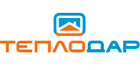 СООО «Банька»Минск, ул. Марьевская, 7а+375 (17) 293-07-21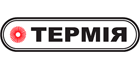 СЦ «Термия»Минск, ул. Димитрова 5-41+375 (17) 256-18-33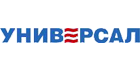 ОДО «ВАН»Минск, ул. Мележа, д. 1, офис 1018+375 (17) 237-25-97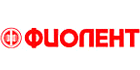 ООО «Ремонт инструмента»техника ЕСО (кроме бензиновых моделей)Минск, ул. Смоленская, 31+375 (17) 290-90-90, +375 (29) 325-85-38,+375 (29) 855-90-90ЭкологияЭкологияЭкологияООО «ОрионШоп Плюс»Минск, ул. Радиальная, д. 11 А, пом. 7, офис 1+375 (29) 357-43-25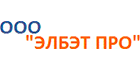 ООО «Триовист»Минск, ул. Ольшевского, 22, 6 этаж, офис 610+375 (17) 20-21-021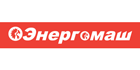 ООО «ТехноЗу»Минск, ул. Притыцкого, 62/5, цокольный этаж+375 (17) 363-95-71,+375 (29) 762-96-29; +375 (29) 362-96-29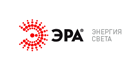 ЧУП «Эра Эйч Пи Си»Минск, ул. Шаранговича, 19, оф. 55+375 (29) 604-80-05, +375 (33) 600-01-23,+375 (25) 738-66-88, +375 (17) 259-01-73